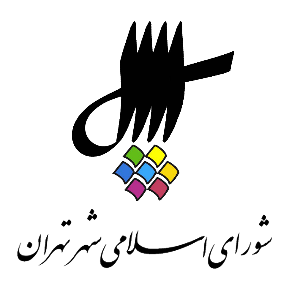 عناوین مندرجاتاعلام رسمیت جلسه و قرائت دستورقرائت آیاتی از کلام‌الله مجیدبیانات جناب آقای سید ابراهیم امینی نایب رئیس شورای اسلامی شهر تهراننطق پيش از دستور توسط سركار خانم الهام فخاري عضو محترم شوراي اسلامي شهر تهرانتذکرات اعضای محترم شورای اسلامی شهر تهران آقایان و خانم‌ها: احمد مسجد‌جامعی، مرتضی الویری، زهرا نژاد بهرام، محمدجواد حق‌شناس، مجید فراهانی، ناهید خداکرمیبررسي لايحه‌ی شماره‌ی 363252/10 مورخ 10/4/98 شهردار محترم تهران در خصوص معرفي كارشناسان و اعضاي پيشنهادي شوراي سازمان‌ها و مجمع شركت نوسازي عباس آباد به شماره‌ی ثبت 9265/160 مورخ 10/4/98، موضوع انتخاب 2 نفر كارشناس متخصص جهت عضويت در سازمان مهندسي و عمران شهر تهران در اجراي بند د ذيل ماده‌ی 9 اساس‌نامه‌ی‌ سازمان مذكور، ابلاغي به شماره‌ی 8217/1596/160 مورخ 3/7/90 و قرائت گزارش كميسيون اصلي عمران و حمل و نقل به شماره‌ی ثبت 13386/160مورخ 13/5/98بررسي لايحه‌ی شماره‌ی 186555/10 مورخ 25/2/98 شهردار محترم تهران در خصوص اصلاحيه‌ی مصوبه‌ی ساماندهي تبليغات محيطي در شهر تهران ابلاغي به شماره‌ی 9220 /1898/160 مورخ 10/4/93 به شماره‌ی ثبت 4395 /160 مورخ 25/2/98 و قرائت گزارش مشترك كميسيون‌هاي فرهنگي اجتماعي، سلامت محيط زيست و خدمات شهري، شهرسازي و معماري به شماره‌ی ثبت 13383/160 مورخ 13/5/98اعلام ختم جلسه و تاریخ تشکیل جلسه‌ی آینده1. اعلام رسمیت جلسه و قرائت دستورنایب رئیس {سید ابراهیم امینی} ـ خب بسم الله الرحمن الرحیم. با عرض سلام ‌و صبح بخیر خدمت همکاران محترم، اعضای محترم شورا و اصحاب رسانه و تمامی دوستانی که در صحن حضور دارند. جلسه‌ی علنی امروز را شروع می‌کنیم. دستور جلسه را ...منشی {زهرا نژاد بهرام} ـ اجازه می‌فرماییدنایب رئیس {سید ابراهیم امینی} ـ قرائت بفرماییدمنشی {زهرا نژاد بهرام} ـ بسم الله الرحمن الرحیم. با عرض سلام خدمت همکاران گرامی، حاضران در جلسه، اهالی رسانه و مهمانان عزیز برنامه‌ی صد و شصت و پنجمین جلسه‌ی رسمی پنجمین دوره‌ی شورای اسلامی شهر تهران، ری و تجریش که به‌صورت فوق‌العاده در روز سه‌شنبه 26 شهریور 1398 از ساعت 8:45 لغایت 11 در محل تالار شورا برگزار می‌شود به شرح ذیل اعلام می‌گردد.الف. قرائت آیاتی از کلام الله مجیدب. نطق پیش از دستور توسط سرکار خانم الهام فخاری عضو محترم شورای اسلامی شهر تهرانج. دستور جلسه1. بررسی لایحه‌ی شماره‌ی 363252/10 مورخ 10/4/98 شهردار محترم تهران در خصوص معرفی کارشناسان و اعضای پیشنهادی شورای سازمان‌ها و مجمع شرکت نوسازی عباس‌آباد به شماره ثبت 9265 مورخ 10/4/98 موضوع انتخاب دو نفر کارشناس متخصص جهت عضویت در سازمان مهندسی و عمران شهر تهران در اجرای بند دال ذیل ماده‌ی 9 اساس‌نامه‌‌ی سازمان مذکور ابلاغی به شماره‌ی 8217 مورخ 3/7/90 و قرائت گزارش کمیسیون اصلی، عمران و حمل و نقل به شماره ثبت 13386 مورخ 13/5/982. بررسی لایحه‌ی شماره‌ی 363252/10 مورخ 10/4/98 شهردار محترم تهران در خصوص معرفی کارشناسان و اعضای پیشنهادی شورای سازمان‌ها و مجمع شرکت نوسازی عباس ‌آباد به شماره ثبت 9265 مورخ 10/4/98 موضوع انتخاب کارشناسان متخصص جهت عضویت در سازمان پایانه‌ها و پارک‌سوارهای شهرداری تهران در اجرای بند 3 ماده‌ی 9 اساس‌نامه‌‌ی سازمان مذکور ابلاغی به شماره‌ی 34/3/1/15646 مورخ 21/7/71 وزارت کشور و اصلاحیه‌ی آن ابلاغی به شماره‌ی 17062 مورخ 18/11/82 شورای اسلامی شهر تهران و قرائت گزارش کمیسیون اصلی، عمران، حمل و نقل به شماره ثبت 15774 مورخ 10/6/983. بررسی لایحه‌ی شماره‌ی 186555/10 مورخ 25/2/98 شهردار محترم تهران در خصوص اصلاحیه‌ی مصوبه‌ی ساماندهی تبلیغات محیطی در شهر تهران ابلاغی به شماره‌ی 9220/1898/160 مورخ 10/4/93 به شماره ثبت 4395/160 مورخ 25/2/98 و قرائت گزارش مشترک کمیسیون‌های فرهنگی اجتماعی، سلامت، محیط زیست و خدمات شهری و شهرسازی و معماری به شماره ثبت 13383 مورخ 13/5/984. انتخاب یک نفر به‌عنوان نماینده‌ی شورای اسلامی شهر تهران جهت عضویت در کمیته‌ موضوع بند 1 ذیل ماده‌ی 12 مصوبه‌ی ساماندهی ابزارهای تبلیغی صنفی منصوب در شهر تهران ابلاغی به شماره‌ی 11674 مورخ 4/5/93 و اصلاحیه‌ی بعدی آن با توجه به پیشنهاد کمیسیون سلامت، محیط زیست و خدمات شهری به شماره ثبت 10353 مورخ 18/4/985. انتخاب یک نفر کارشناس به‌منظور عضویت در کمیته‌ی کنترل و پایش آلودگی صوتی در شهر تهران موضوع بند 11 ذیل ماده‌ی 1 مصوبه‌ی ابلاغی به شماره‌ی 2362 مورخ 7/9/94 با توجه به پیشنهاد کمیسیون سلامت، محیط زیست و خدمات شهری به شماره ثبت 10354 مورخ 18/4/986. انتخاب یک نفر صاحب‌نظر و کارشناس خبره در زمینه‌ی مسائل آموزشی و اجتماعی در حوزه‌ی محیط زیست جهت عضویت در کمیته‌ی برنامه‌ریزی و نظارت و آموزش و فرهنگ‌سازی در حوزه‌ی مدیریت پسماند موضوع ردیف 6 بند الف ذیل ماده‌ی 3 مصوبه‌ی ابلاغی به شماره‌ی 19329 مورخ 20/7/94 با توجه به پیشنهاد کمیسیون سلامت، محیط زیست و خدمات شهری به شماره ثبت 10355 مورخ 18/4/98 7. انتخاب نماینده‌ی کمیسیون سلامت، محیط زیست و خدمات شهری موضوع تبصره‌ی 1 ذیل ماده واحده‌ی مصوبه‌ی الزام شهرداری تهران به انجام مطالعات توجیه فنی، اقتصاد زیست محیطی، فرهنگی، اجتماعی و ارائه‌‌ی برنامه‌ی زمان‌بندی برای کلیه‌ی طرح‌ها و پروژه‌های شهرداری تهران ابلاغی به شماره‌ی 10359 مورخ 20/6/86 و اصلاحیه‌ی آن به شماره‌ی 12203 مورخ 22/7/86 با توجه به پیشنهاد کمیسیون سلامت، محیط زیست و خدمات شهری به شماره ثبت 11755 مورخ 29/4/988. انتخاب یک نفر به‌عنوان نماینده‌ی شورای اسلامی شهر تهران جهت عضویت در کمیته‌‌ی اجرایی موضوع بند 5 ذیل ماده‌ی 4 مصوبه‌ی چگونگی جلب و جذب مشارکت بخش خصوصی در توسعه‌ی مجتمع‌های فرهنگی و سینمایی شهر تهران ابلاغی به شماره‌ی 6105 مورخ 7/4/84 با توجه به پیشنهاد کمیسیون فرهنگی و اجتماعی به شماره ثبت 14614 مورخ 27/5/989. بررسی صورت‌ جلسه‌ی سی‌امین جلسه‌ی کمیسیون نامگذاری و تغییر نام معابر و اماکن عمومی شهر تهران به شماره ثبت 10476 مورخ 18/4/9810. بررسی لایحه‌ی 359124/10 مورخ 9/4/98 شهردار محترم تهران در خصوص تعیین بهای بلیط بازدید از موزه‌های نقشه‌ی تهران به شماره ثبت 9149 مورخ 9/4/98 و قرائت گزارش کمیسیون اصلی، برنامه و بودجه به شماره ثبت 16404/160 مورخ 16/6/98 11. بررسی طرح الزام شهرداری تهران به پیگیری از دولت برای تخصیص ردیف بودجه‌ی بند 3 ماده‌‌ی 88 برنامه‌ی پنج ساله‌ی ششم توسعه‌ی کشور به منظور تأمین خدمات رایگان حمل و نقل عمومی و مراکز فرهنگی عمومی به جانبازان زیر 25 درصد و کلیه‌ی رزمندگان و آزادگان و همسران و فرزندان آنان به شماره ثبت 12154 مورخ 1/5/98 و قرائت گزارش کمیسیون اصلی، عمران و حمل و نقل به شماره ثبت 16854 مورخ 24/6/98. بررسی پلاک‌های ثبتی 170 و 169/67، 6/2474/37، 110/162/6720، 40/9539/4، با توجه به نظریه‌ی کمیسیون ماده‌ی 7 آیین‌‌نامه‌ی اجرایی ماده‌ی 1، قانون اصلاح لایحه‌ی قانونی حفظ و گسترش فضای سبز در شهرها و قرائت گزارش کمیسیون معماری و شهرسازی.2. قرائت آیاتی از کلام‌الله مجیدمنشی { زهرا نژاد بهرام} ـ در خدمت قاری محترم قرآن جناب آقای حاج مسعود سیّاح گرجی هستیم. ایشان حائز رتبه‌ی اول در مسابقات سازمان اوقاف و امور خیریه‌ی استان تهران طی سال‌های 79 و 80 هستند. همچنین رتبه‌ی دوم مسابقات سراسری سازمان اوقاف و امور خیریه را در سال 80 داشتند. ایشان همچنین رتبه‌ی بین‌المللی در مسابقات بین‌المللی مالزی را هم در اختیار دارند. در خدمت آقای گرجی هستیم.مسعود سیاح گرجی {قاری قرآن} ـ اعوذ بالله من الشیطان الرجیمبِسْمِ اللَّهِ الرَّحْمنِ الرَّحيم إِنَّ اللَّهَ اشْتَرى‏ مِنَ الْمُؤْمِنينَ أَنْفُسَهُمْ وَ أَمْوالَهُمْ بِأَنَّ لَهُمُ الْجَنَّةَ يُقاتِلُونَ في‏ سَبيلِ اللَّهِ فَيَقْتُلُونَ وَ يُقْتَلُونَ وَعْداً عَلَيْهِ حَقًّا فِي التَّوْراةِ وَ الانجيلِ وَ الْقُرْآنِ وَ مَنْ أَوْفى‏ بِعَهْدِهِ مِنَ اللَّهِ فَاسْتَبْشِرُوا بِبَيْعِكُمُ الَّذي بايَعْتُمْ بِهِ وَ ذلِكَ هُوَ الْفَوْزُ الْعَظيم‏ * التَّائِبُونَ الْعابِدُونَ الْحامِدُونَ السَّائِحُونَ الرَّاكِعُونَ السَّاجِدُونَ الْآمِرُونَ بِالْمَعْرُوفِ وَ النَّاهُونَ عَنِ الْمُنْكَرِ وَ الْحافِظُونَ لِحُدُودِ اللَّهِ وَ بَشِّرِ الْمُؤْمِنين‏صدق الله العلی العظیم. (حضار صلوات فرستادند.)نایب رئیس {سید ابراهیم امینی} ـ طیب الله.3. بیانات سید ابراهیم امینی، نایب رئیس شورای اسلامی شهر تهراننایب رئیس {سید ابراهیم امینی} ـ بسم الله الرحمن الرحیم. ابتدا فرا رسیدن روز شعر و ادب پارسی که به مناسبت زادروز ادیب برجسته‌ی تاریخ شعر ایران استاد محمدحسین شهریار نامگذاری شده را گرامی می‌داریم. شعر پارسی یکی از عناصر برجسته‌ی هویت ملی ما است که باید به‌عنوان سرمایه‌ای گران‌قدر و منحصر به فرد پاس داشته شود. همچنین در آستانه‌ی هفته‌ی دفاع مقدس قرار داریم که فرصتی است برای گرامیداشت یاد و نام شهدا و ایثارگران انقلاب اسلامی ایران. دفاع مقدس، شهدا، جانبازان و رزمندگان یکی از عناصر محوری وحدت‌بخش در جامعه‌ی ما هستند که تمامی جریانات سیاسی، فرهنگی، قومی، مذهبی و فکری، با هر صبغه و سابقه‌ای به‌دلیل پیوند خوردن دفاع مقدس با استقلال و تمامیت ارضی کشور و مفهوم وطن به آن دلبستگی دارند و مبدأ مشترک تمامی ایرانیان وطن‌دوست است. متأسفانه این روزها شاهد هستیم که برخی جریانات پنهان و آشکار سیاسی در آستانه‌ی هفته‌ی دفاع مقدس بجای استفاده از این مفاهیم و نمادها برای ایجاد وحدت و همدلی در کشور ما که بیش از هر زمانی مورد نیاز هست سعی دارند با استفاده‌ی سیاسی و ابزاری از نام شهدا و اتهام‌سازی به دو قطبی کردن فضای سیاسی جامعه بپردازند که بنده هم اینجا اعلام می‌کنم یک کمیته‌ی ویژه‌ای در کمیسیون نظارت و حقوقی که افتخار داریم دوتا از فرزندان معظم شهدا در این کمیسیون حضور دارند، جناب آقای دکتر اعطا و جناب آقای نظری که هر دو فرزندان شهدای گران‌قدری هستند که در دفاع از کشور به شهادت رسیدند، در این کمیته‌ی ویژه حضور دارند و ما تقاضا می‌کنیم از کسانی که دلسوزانه نقطه‌ نظرات و دیدگاه‌هایی دارند و به‌دنبال فضاسازی نیستند، نقدها و مسائلی را که دارند مکتوب برای این کمیته ارسال کنند و با بررسی‌های دقیق ان‌شاءالله ما زوایای پیدا و پنهان این جریان را و اینکه آیا غفلتی، قصوری، تقصیری انجام شده یا نشده. آیا صرفاً فضاسازی است؟ قطعاً تمامی اعضای شورای شهر افتخارشان همراهی و همگامی با ایثارگران و خانواده‌های معظم شهدا است و افتخار ما خدمت به کسانی است که بیشترین سهم را در استقلال و تمامیت ارضی کشور داشته‌‌اند و لذا امیدوار هستیم که تمامی کسانی که بدون شائبه‌های سیاسی، دلسوزانه نقطه‌نظراتی را دارند این‌ها را معنکس کنند که مورد بررسی قرار بگیرد. در آخر من جا دارد که از جناب آقای هادی چوپان بدن‌ساز و قهرمان و پهلوان ایرانی که در مسابقات مستر المپیا در آمریکا مقام سوم را حائز شدند و بیش از سی مدال در کارنامه‌ی ورزشی خودشان در عرصه‌ی استانی، ملی و بین‌المللی دارند، تبریک عرض کنم و امیدوار هستیم که تمامی پهلوانان ما، ورزشکاران ما بتوانند در مسابقات بدرخشند همچنان که جناب هادی چوپان چنین مقامی را اولین بار در تاریخ کشور ما به نام خودش ثبت کردند. والسلام علیکم و رحمة الله.4. نطق پيش از دستور توسط الهام فخاري، عضو شورای اسلامی شهر تهرانمنشی {زهرا نژاد بهرام} ـ سرکار خانم الهام فخاری نطق پیش از دستور. در خدمتشان هستیم.نایب رئیس {سید ابراهیم امینی} ـ خانم دکتر بفرمایید.الهام فخاری {عضو شورا} ـ به نام پروردگار، یکتای بی‌همتا. با سلام و درود خدمت همه‌ی حضار محترم و همکاران عزیز. من امروز هم از فرصت نطق پیش از دستور برای ارائه‌ی گزارش نظارتی حوزه‌های مدیریت شهری استفاده می‌کنم و دومین گزارش نظارتی کمیته‌ها را خدمت شما ارائه خواهم کرد. این گزارش در مورد ارزیابی فعالیت‌های اجتماعی، فرهنگی و هنری شهرداری تهران در نوروز 98 هست. اینکه چرا در این مقطع گزارش ارزیابی مربوط به رویدادهای نوروز را ارائه می‌کنیم از این جهت هست که رویدادها در‌واقع بخش مهمی از کار اجتماعی شهرداری تهران و حوزه‌ی فرهنگی اجتماعی محسوب می‌شود و یکی از مهم‌ترین رویدادها رویداد نوروز هست. نقش اجتماعی شهرداری تهران در موضوع‌های فرهنگی و اجتماعی اگر به‌درستی و به‌صورت علمی ارزیابی شود ما در هنگام تنظیم بودجه بهتر و دقیق‌تر می‌توانیم برای همکاران توصیف کنیم و تشریح کنیم که چرا فرهنگ، هنر و اجتماع و جامعه‌ی شهری تهران بودجه لازم دارد و چرا باید در این حوزه هزینه کرد. این گزارش در‌واقع در قالب بررسی اجرای طرح استقبال از نوروز تهیه شده. همان‌طور که می‌دانید شهرداری تهران در قالب طرح استقبال از نوروز اقداماتی از قبیل آماده‌سازی و بهسازی شهر در زمینه‌‌های محیط زیستی، زیبا‌سازی، آراستگی، پیرایش سیما و منظر، مدیریت خدمات گردشگری شهری و زمینه‌سازی حضور اجتماعی از طریق جشن‌ها و آیین‌‌های متناسب ایام به انجام می‌رساند. از جمله اقدامات شهرداری تهران در این راستا آفرینش و تولید رویدادهای فرهنگی اجتماعی و هنری در عرصه‌ی شهر هست. در بسیاری موارد سنجش این رویدادها اگر هم انجام شده بیشتر سنجش‌های کمی بوده و به‌نوعی خیلی مبتنی بر ... در بهترین حالت مبتنی بر صرفاً نظر‌ پرسی از شهروندان انجام شده. گزارشی که خدمت شما دارم عرض می‌کنم در‌واقع با مدل سنجشی متفاوتی صورت گرفته. لازم هست که اول بگوییم که اصلاً اهداف اظهار شده در برنامه‌های طرح استقبال از نوروز مطابق اسناد شهری چیست در فایلی که خدمت شما و برای همکاران در سیستم درواقع بارگذاری شده این موارد ارائه شده. هفت هدف تعریف شده. ایجاد روحیه‌ی نشاط، شادابی و امید در بین شهروندان، تغییر و تحول در سیما و منظر شهر در راستای شعار تهران شهری برای همه، مشهود بودن در تمام لایه‌های شهر، ایجاد فرصت‌های مناسب برای تفریح و گردشگری کم هزینه برای عموم شهروندان بویژه اقشار کم درآمد شهری 5. زمینه‌‌سازی برای حضور شهروندان در محیط‌های عمومی برای فعالیتی غیر از کار و خرید 6. کاهش تصدی‌گری شهرداری و دخالت دادن شهروندان در اجرای برنامه‌ها با محوریت سمن‌ها و سرای محلات 7. تعیین و آماده‌سازی معابر مناسب برای تشویق شهروندان به پیاده‌روی در شهر به صورت جمعی و خانوادگی. روش این ارزیابی که توسط دوستان و همراهانمان در کمیته‌های اجتماعی، هنر و نظارت بر شهر دوستدار کودک با همکاری فع الان مدنی از سمن‌های حوزه‌ی شهری صورت گرفت، روش ارزیابی، روش ارزیابی سه‌گانه‌ای بود که هم در واقع تحلیل کارشناسی، هم نظرپرسی از شهروندان و هم در‌واقع بر اساس ملاک‌گذاری صورت گرفته. مدل‌های سه‌گانه در مدل‌های سنجش برای بهبود دقت و روایی یافته‌ها صورت می‌گیرد. در این مدل سه‌گانه ارزیابی رویدادهای اجتماعی فرهنگی هنری گردشگری و محل‌های اسکان مسافران توسط خود کمیته اجتماعی طراحی شد و هدف از مطالعه ارزیابی همه‌ی رویدادهای برگزار شده در سطح شهر تهران و کیفیت خدمات بود. تکنیک جمع‌آوری اطلاعات، پرسش‌نامه‌ی بسته و جمع‌آوری داده با همکاری 15 کارشناس پرسشگر از کمیته‌ی اجتماعی بود و تکمیل پرسش‌نامه با مراجعه‌ی حضوری صورت گرفت. 110 پرسش‌نامه ارزیابی رویدادها تکمیل شده. همچنین بازدید از اماکن وابسته به شهرداری تهران که شامل مراکز بهاران، مراکز مادر و کودک، پایگاه‌های خدمات اجتماعی، گرمخانه‌ها، سامان‌سرا، موزه و نگارخانه‌ها بوده، فعالیت آن‌ها در ایام تعطیلات نوروزی تمام شماری شده و 90 پرسش‌نامه در این خصوص در‌واقع تکمیل شد. محور دیگر نظر‌سنجی از شهروندان بود که توسط اداره کل مطالعات اجتماعی شهرداری صورت گرفت. جامعه‌ی آماری در‌واقع مخاطبان نوروزگاه‌ها بودند. حجم نمونه 1000 نفر بوده، داده‌های نظرسنجی از طریق پرسش‌نامه یا مصاحبه‌ی حضوری پرسشگر در 11 مکان که فکر می‌کنم در فایل درج شده شامل پارک ملت، بوستان پلیس، بوستان مینیاتور، میدان آزادی، فلکه‌ی دوم نیروی هوایی، بوستان پامچال، میدان نازی‌آباد، بوستان قائم و دریاچه‌ی شهدای خلیج فارس بوده، جمع‌آوری شد. خب این محور در‌واقع نظر کسانی که در رویداد شرکت کرد‌ه‌اند و حضور یافته‌اند را می‌توانست به ما منعکس کند. ضلع سوم یا محور سوم نظر‌سنجی تلفنی‌ بوده که توسط مرکز مطالعات و برنامه‌ریزی شهر تهران صورت گرفت و از 3156 نفر از شهروندان از طریق مکالمه‌ی تلفنی پرسش انجام داده. نسبت زنان به مردان در بین این مخاطبان 61 درصد به 5/38 درصد بوده و از نظر سنی در‌واقع بیشترین درصد را افراد 30 تا 45 سال تشکیل داده، 4/47 درصد و البته حدود 50 درصد افراد گفته‌اند در ایام رویدادهای نوروز در تهران حضور نداشتند. خب من ترجیح می‌دهم اول نقاط قوت اقدامات نوروز و رویدادهای نوروز را اشاره کنم. حسنش را بگویم و بعد کاستی‌ها را بگویم. من فکر می‌کنم این موضوع قابل تقدیر است که شهرداری تهران در ارزیابی رویدادهای نوروز تلاشی برای خود بهتر نمایی یا گزارش‌های کلیشه‌ای متداول نکرده و صادقانه و واقع‌بینانه آنچه که نتایج نشان داده را ارائه کرده و این کمک می‌کند که این رویکرد صادقانه و واقع‌بینانه به عملکرد خودش کمک کند کاستی‌ها بهتر دیده شود و راه چاره‌ای درواقع اندیشیده شود. نکته‌ی مهم دیگر در بحث رویدادهای نوروزی این هست که به هر حال واحدهای مختلف پژوهشی شهرداری به‌خصوص مرکز مطالعات و مرکز پژوهش‌ها و مطالعات اجتماعی بسیار همراه و همکار در این موضوع همکاری کردند که شورا بتواند وظیفه‌ی نظارتی خودش را ایفا کند. من تشکر و تقدیر می‌کنم از همراهی و همکاری مدیران و کارکنان این حوزه‌ها. نکته‌ی خوبی که در این ارزیابی ما می‌توانیم گزارش دهیم این هست که رویدادها به فضاهای عمومی شهری به‌خصوص برده شده و خیابان‌ها، پلازه‌های شهری، فضاهای عمومی غیرتجملی و غیرتجاری در‌واقع به‌خصوص فعال شده در رویدادهای نوروزی و در واقع تلاش مشخصی برای بازگرداندن مردم به عرصه‌های عمومی، به فضاهای عمومی برای هدفی غیر از کار یا خرید صورت گرفته و این نقطه‌ی قوت بسیار بزرگی است. به هر حال در ایام در تعطیلات نوروز و در بازه‌ی زمانی‌ که فرصت استراحت همه بوده، فعالیت‌های فرهنگی هنری شهرداری تهران در نوروز 98 چشم‌گیر بوده گرچه که طبق اطلاعاتی که خدمت شما عرض می‌کنم جای کار بسیار بیشتری وجود دارد ولی در مقایسه با شاید ادوار گذشته هم فضاهای عمومی و خیابان‌ها و فضاهای مردمی بیشتری فعال شده و هم درواقع رویدادها با هزینه‌ی به نسبت کمتری برای خدمت‌رسانی به مردم فعال شده. به هر حال کیفیت برنامه‌ها بنا به نظرپرسی از شرکت‌کنندگان قابل قبول بوده و مورد توجه حاضران قرار گرفته. از طرفی برگزاری برنامه‌های فرهنگی در عرصه‌های عمومی و به خصوص نگاه ویژه داشته باشیم به رویدادی مثل پرسه در شهر که توجه ویژه به گردشگر ‌پذیرتر کردن شهر تهران شده بود و در راستای احکام برنامه‌ی سوم می‌توانیم تلقی کنیم و از جمله نقاط قوت بوده. با توجه به اینکه به هر حال درصد قابل توجهی از مردم و شهروندان تهرانی به خصوص در سال 98 برنامه یا امکان سفر نوروزی برای خروج از شهر تهران نداشتند این رویدادها در‌واقع می‌توانست بخشی از نیاز شهروندان را به تنوع، فراغت، یادگیری و با هم بودن خانوادگی تأمین کند. در ایام نوروز تهران به هر حال فضاهای خلوت‌تری را تجربه می‌کند از نظر امنیت شهری اصولاً هشدارهای نوروزی را همه به‌خاطر دارید. حضور بیشتر مردم در عرصه‌های عمومی شهری نوعی مشارکت در ارتقای امنیت شهری می‌توانیم تلقی کنیم و از این زاویه هم رویدادهای نوروزی در‌واقع مثبت ارزیابی می‌شود. نظرسنجی تلفنی‌ که مرکز مطالعات انجام داده گویای این بوده که 5 درصد از جمعیت شهر تهران از برنامه‌های نوروزی درواقع استفاده کردند و حضور پیدا کرد. با این همه نتایج نشان می‌دهد که از بین همین کسانی که شرکت کردند بیش از 60 درصد از شرکت‌کنندگان از کیفیت برنامه‌ها رضایت داشتند و برنامه‌ها را خوب ارزیابی می‌کنند و این به هر حال نتیجه‌ی قابل توجهی است. خب به نقاط ضعف بپردازیم. در نقاط ضعف می‌توانیم به این اشاره کنیم که مهم‌ترین آن این است که ما در اعتبارات در‌واقع چیزی را برای رویدادهای ویژه به خصوص نوروز که برای جامعه‌ی ایرانی اسلامی یک رویداد بسیار بسیار مهم هست. اعتبارات ویژه‌ای پیش‌بینی نشده و در توزیع بودجه شفافیت وجود ندارد. با وجود آنکه شهرداری تهران در پایان هر سال عهده‌دار انجام فعالیت‌های استقبال از بهار هست و طرح استقبال از بهار دارد ولی در لوایح بودجه‌ی سنواتی خودش هیچ سرفصل اعتباری معینی با این موضوع پیش‌بینی نکرده. ما امیدواریم که در تدوین بودجه‌ی 99 به این موضوع توجه شود. از جمله رویدادها، ما نوروز را یکی از رویدادهای فرهنگی مهم می‌دانیم و معتقد هستیم که باید در بودجه مشخص شود که اعتبارات و هزینه‌ها که رقم قابل توجهی اختصاص می‌دهد چگونه تأمین می‌شود و در مورد 98 هم لازم می‌بینیم که در متمم بودجه در‌واقع این موارد روشن شود و تصریح ‌شود. هیچ سندی گویای منابع و سهم هر یک از عوامل و دست‌اندرکاران در اجرای برنامه‌ها با شاخص‌ها و روش‌های توزیع و تسهیم اعتبارات وجود ندارد. ساز و کار توزیع اعتبارات برای اجرای برنامه‌ها، جداول اعتبار تخصیصی و فرایند تأمین اعتبارات در دستور‌العمل و اسناد تعیین نشده. در نظام برنامه‌ریزی در‌واقع هماهنگی کافی بین سازمان‌های مختلف شهرداری و مناطق وجود ندارد و این نقطه ضعف بزرگی است. شورای هماهنگی و سیاست‌گذاری فرهنگی، اجتماعی، هنری، ورزشی شهرداری تهران مهم‌ترین نهاد هماهنگ‌کننده است که با ریاست شهردار محترم تهران تشکیل می‌شود و تعامل با دستگاه‌های اجرایی را هم در‌واقع می‌تواند انجام دهد. این پتانسیل را برای نوروز 99 باید به کار گرفت و فعال‌تر درواقع برخورد کرد. مصوبه‌ی ساماندهی نحوه‌ی مشارکت شهرداری تهران در برگزاری مراسم مذهبی، ملی و آیین‌‌های سنتی در تهران تنها مرجع برنامه‌ریزی و سیاست‌گذاری در بر‌گزاری آیین‌هاست از جمله آیین نوروز. این در واقع شورا و این مصوبه در‌واقع به‌درستی به انجام نرسیده. من این را به‌خصوص خطاب به مدیران محترم و معاونت محترم شهردار دارم عرض می‌کنم. کاستی محسوسی ایجاد می‌کند درصورتی که به همین منظور درواقع این مصوبه ...نایب رئیس {سید ابراهیم امینی} ـ خانم دکتر وقتتان هم مدتی است که تمام شدهالهام فخاری {عضو شورا} ـ آقای دکتر اگر چند دقیقه اجازه دهید من جمعش کنم که ...نایب رئیس {سید ابراهیم امینی} ـ اگر لطف کنید ... چون خودتان منضبط هستید من تذکر دادم.الهام فخاری {عضو شورا} ـ بله خیلی متشکر. بله اجازه بفرمایید من صحبتم را تمام کنم. دبیرخانه‌ی ستاد استقبال نوروز در اداره کل فرهنگی باید تشکیل می‌شده، گزارش مشخصی به ما هنوز ارائه ندادند که این دبیرخانه تشکیل شده، نشده. چرا نشده؟ و اگر شده چرا مستنداتی وجود ندارد. به همان نسبت در مناطق. نظارت و ارزیابی در سطوح درون سازمانی ضعیف است و کاربرگ‌ها، گزارش‌گیری‌ها و اسناد ارزیابی، اسناد مشخص و متقنی نیستند. نکته‌‌ی مهم دیگر که من به این هم اشاره کنم ضعف در سیستم اطلاع‌رسانی، بازار‌یابی و تبلیغات است. بیش از 50 درصد استفاده‌کنندگان از برنامه‌های نوروزی نمی‌دانند که این رویدادی که در آن شرکت کردند و برنامه‌ای که برگزار می‌شود از طرف شهرداری تهران برگزار می‌شود و این ضعف بسیار بزرگی است که از نظر به هرحال برندسازی و بازاریابی باید شهرداری تهران هویت خودش را به مخاطب و شرکت‌کننده شناسانده باشد و پررنگ کند. و نکته‌ی آخر این است که توازنی در سطح پوشش، فراگیری، عدالت فضایی در جذب گروه‌ها و اقشار اجتماعی وجود ندارد. من این را به خصوص با تأکید برای افراد دارای معلولیت دارم عرض می‌کنم. در برنامه‌های طرح استقبال از نوروز هیچ اشاره‌ی مستقیم و هیچ توجه خاصی به افراد دارای معلولیت در شهر تهران نشده در صورتی که ما موظفیم و در برنامه‌ی اصلاح‌طلبان برای اداره‌ی شهر تهران تصریح کردیم که افراد دارای معلولیت و حقوقشان مورد توجه ویژه هستند. انتظار می‌رود در سال 99 به این موارد درواقع توجه بیشتری شود و توجه کافی‌ هم به مشارکت مردم و نهادهای مدنی که در یکی از اهداف هفت‌گانه به صراحت ذکر شده بود صورت نگرفته. ضعف‌های اجرایی‌ هم وجود داشته من به آن‌ها نمی‌پردازم. در بین صحبت‌هایم اهم پیشنهادها را عرض کردم که در لایحه‌ی بودجه‌ی 99 به‌طور مشخص درواقع به آن پرداخته شود، ستاد و کمیته‌های مرتبط آن باید تشکیل شود و در‌واقع از امکانات تبلیغاتی شهری باید استفاده‌ی بهینه برای شناساندن مرجع برگزاری این رویدادها صورت بگیرد. از حوصله‌ی شما سپاسگزاری می‌کنم و به‌طور ویژه از همه‌ی کسانی که در انجام این ارزیابی‌ها یاری کردند، فع الان مدنی، انجمن باهمستان بویژه، کارشناسان کمیته‌های اجتماعی، هنر و نظارت بر شهر دوستدار کودک، تمام ایام نوروز درگیر این کار تحلیلی بودند. سپاسگزارم از حوصله‌ی شما.5.تذکرات اعضای شورا: احمد مسجد‌جامعی، مرتضی الویری، زهرا نژاد بهرام، محمدجواد حق‌شناس، مجید فراهانی، ناهید خداکرمینایب رئیس {سید ابراهیم امینی} ـ ممنونم. خب تعدادی از اعضای محترم درخواست وقت کردند برای تذکر. بفرمایید.منشی {زهرا نژاد بهرام} ـ بله. جناب آقای مسجد‌جامعی.احمد مسجد‌جامعی {عضو شورا} ـ بسم الله الرحمن الرحیم. عرض کنم من هم خیلی سپاس‌گزارم از سرکار خانم فخاری. گزارش خوبی بود خانم. عرض کنم و ادامه دهم. ما آقای دکتر می‌دانید که امسال در 14 مهر پنجمین سال برگزاری روز تهران است و من یادی هم کنم از جناب آقای مهندس افشانی که سال گذشته پا به میدان نهادند و یک توجه ویژه‌ای به این روز شد و خود آقای دکتر حناچی هم در این برنامه‌های روز تهران‌گردی روز تهران حضور چشمگیری داشتند. اما به هر حال برنامه‌های آن عملاً فراتر از یک روز شده و هر هفت روز هفته را دربرمی‌گیرد. یعنی از جمعه 12 مهر تا پنجشنبه 18 مهر. امسال با توجه به تجربه‌ی 5 سال گذشته، دوستان و همکاران ما در کمیسیون در شورا ما به سبکی کار را طراحی کردیم که همه‌ی شهروندان تهرانی در اجرای برنامه‌ها مشارکت کنند. در سال‌های گذشته بیشتر مثلاً مناطق 11 و 12 و 21 که در شکل‌بخشی به تهران قدیم و هویت‌بخشی به تهران نقش اساسی داشتند این‌ها مورد توجه بودند که خوب هم هست. اما امسال پنجمین دوره همه‌ی تهران، همه‌ی مناطق و حتی همه‌ی محل‌ها را به مشارکت دعوت کرده است. شهرداری همه‌ی مناطق مراسم و نشست‌هایی با محوریت تهران و هویت تهران دارند. خود دوستان ما در ستاد شورایاری‌ها هم نشست اصلی خودشان را که آغاز فعالیت رسمی شورایاری‌ها است در همین هفته گذاشتند. با شعار 350 خاطره، 350 عکس، 350 نماد، که همه‌ی محلات تهران در این مسئله به اصطلاح مشارکت داشته باشند. من خوشحالم که آقای دکتر حناچی هم عرض کنم قول افتتاح خانه‌ی تهران را دادند. خانه‌ی تهران به هر حال سابقه‌ای دارد، در این فعالیت‌هایی شده، سابقه‌ی آن ثبت و ضبط شده. قطعاً آقای ناصر تقوایی هنرمند ارزشمند کشورمان از کسانی است که بخشی از خاطرات این خانه‌ی تهران به ایشان و فعالیت جمعی ایشان بر‌می‌گردد و ما در امسال افتتاح خانه‌ی تهران را خواهیم داشت. به هر حال این یک شروعی است. ما در بعضی جاها داشتیم اما در تهران نداشتیم و این هم عرض کنم کار ارزشمندی است. کار بعدی که هم جای سپاس و تشکر دارد، هم گفتم گزارش اجمالی آن را دهم اینکه امسال همه‌ی کمیته‌ها، همه‌ی کارگروه‌ها، همه‌ی کمیسیون‌ها در این قضیه فعال هستند. مثلاً ما روز باغ‌ها و بوستان‌ها و طبیعت تهران را داریم که با پیگیری دوستان بزرگ‌ترین عرض کنم پارک بانوان افتتاح می‌شود. حالا توجه دوستان هم به مسائل زنان و بانوان خیلی جای تقدیر دارد. این بزرگ‌ترین پارک بانوان در تهران هست که در 35 هکتار افتتاح می‌شود. من امیدوار هستم که عرض کنم این تلاش مضاعفی شود و حتماً این طرح تا آن روز برسد. باز مثلاً روز معماری و به اصطلاح شهرسازی، دوستان کمیسیون معماری و شهرسازی فعالیتی دارند. خانه‌ی لرزاده که آخرین معمار سنتی ایران بود افتتاح می‌شود. خانه‌ی مینایی را دوستان زحمت می‌کشند. حالا نشست‌هایی دارند خودشان گزارش می‌دهند. در باب عرض کنم مربوط به به اصطلاح پیاده‌راه‌ها و حمل و نقل عمومی که کمیسیون محترم حمل و نقل و زیربنایی فعالیت‌هایی را عرض کنم پیش‌بینی کردند و این یک جوری به هر حال هویت طبیعی تهران، هویت معماری تهران، هویت آیینی تهران، هویت فرهنگی تهران، ابعاد مختلف این هویت بیان می‌شود. ما چون هفت صفر به روایتی شهادت امام مجتبی است یعنی کشورهای عربی این روز را می‌گیرند طبعاً یک زمانی است برای آیین‌های مذهبی از ری تا شمیران. حالا آقای دکتر ری و شمیران آن این است که 2 امامزاده‌ی بزرگوار در تهران هستند که نسب به امام مجتبی می‌رسانند. یکی حضرت عبدالعظیم در ری هست، یکی هم امامزاده قاسم که می‌گویند از نوادگان حضرت امام مجتبی است در شمال تهران و جنوب تهران و حالا بحث آن کمی مفصل است. اجمالاً عرض کنم شمیرانات اصلاً مراسم ویژه‌ای برای شهادت امام مجتبی می‌گیرند و تکایای ویژه‌ای برای این کار اصلاً ساخته‌اند در طول زمان‌های گذشته، بنابراین یک چنین بحثی هم عرض کنم اینجا ما داریم. روز گردش تهران را ما داریم تهران‌گردی و بالاخره روز تهران. من اجمالاً این را گفتم خواستم تشکر بکنم از کارهایی که دارد انجام می‌شود و فقط یک نکته را هم عرض کنم که حقی ضایع نشود. آموزش و پرورش، فرهنگ و ارشاد اسلامی، میراث گردشگری، ارتباطات و فناوری، این‌ها هر کدام فعالیت‌هایی دارند من ترجیح می‌دهم که آن‌ها خودشان فعالیت‌هایشان را به مناسبت این هفته بگویند و فقط تشکر می‌کنم از مشارکت همه‌ی آن‌ها. امیدواریم که همین‌طور که آقای شهردار و عرض کنم دوستان دفتر ایشان پیگیر بودند، امسال ما بتوانیم یک هفته‌ی ویژه‌ای را برگزار کنیم. خیلی ممنون هستم آقای دکتر.نایب رئیس {سید ابراهیم امینی} ـ بسیار ممنون و سپاسگزار.منشی {زهرا نژاد بهرام} ـ خیلی متشکر. آقای الویری.مرتضی الویری {عضو شورا} ـ بله خانم امانی به من تذکر آیین‌نامه می‌دهند می‌گویند حتماً تذکر دهید. من هم سعی می‌کنم فقط تذکر دهم. ببینید ... خواهش می‌کنم. مواردی در شهرداری وجود دارد آقای رئیس که به‌دلیل محدودیت اعتباری یا مشکلات اجرایی کاری انجام نمی‌شود ولی متأسفانه مصوباتی شورای شهر دارد که نه به دلیل محدودیت اعتباری بلکه به نظر می‌آید توجه لازم شهرداری به آن انجام نداده. من آن موردی را که انتخاب کردم مصوباتی از شورای شهر هست که انتظار داریم شهرداری آن‌ها را اجرا و عمل کند. به‌طور مشخص تذکر امروز من در مورد بند 8 ماده‌ی 12 قانون برنامه‌ی سوم است. احکام برنامه‌ی سوم را ما در سال گذشته تصویب کردیم و الان بخش اهداف کمی را داریم رسیدگی می‌کنیم. در آن احکام که تصویب شد در ماده‌ی دوازدهم بند 8 به‌طور مشخص آمده تدوین ضوابط تشکیلاتی شامل دامنه‌ی شمول، تعاریف و اصطلاحات ساختاری، ضوابط ایجاد واحدهای سازمانی در مناطق، نواحی، سازمان‌ها و شرکت‌های وابسته به شهرداری و ارائه به شورا جهت تصویب در سه ماهه‌ی اول برنامه. سال 1398 سال اول برنامه‌ی سوم هست. بنابراین شهرداری موظف بوده که در سه ماهه‌ی اول برنامه این مواردی را که من خواندم یعنی تدوین ضوابط تشکیلاتی شامل آن مواردی که احصا شده می‌بایستی در سه ماهه‌ی اول برنامه ارائه می‌شده. ارائه نشده. بنابراین تذکر من دقیقاً در این رابطه هست که ...نایب رئیس {سید ابراهیم امینی} ـ بسیار ممنون و سپاس‌گزار. کاملاً صحیح می‌فرمایید. ان‌شاءالله که جناب شهردار و همکارانشان توجه به مصوبات و آن تقویم زمانی که برای اجرای مصوبات پیش‌بینی شده داشته باشند.منشی {زهرا نژاد بهرام} ـ نوبت خودم است. اجازه می‌فرماییدنایب رئیس {سید ابراهیم امینی} ـ بفرمایید. خانم دکتر نژاد بهراممنشی {زهرا نژاد بهرام} ـ بله. بسم الله الرحمن الرحیم. تذکر من خطاب به شهردار تهران در خصوص قانون جدید مدیریت بحران کشور است. همان‌طور که مستحضر هستید رئیس ستاد مدیریت بحران در شهر تهران بر عهده‌ی شهردار تهران بود. اما با مصوبه‌ی جدید متأسفانه به دلیل کم‌توجهی یا هر علتی که من نمی‌دانم علت آن چه بوده، قانونی به تصویب می‌رسد که ریاست ستاد بحران شهر تهران به وزیر کشور داده می‌شود. صراحتاً عرض می‌کنم همان‌طور که مستحضر هستید بیشترین هزینه‌ها و بیشترین عملیات مبارزه و مقابله با بروز بحران در شهر تهران بر عهده‌ی شهرداری تهران است و شهرداری تهران تا‌کنون در قبال تمام بحران‌های ایجاد شده و یا در حال وقوع مسئولیت خودش را به خوبی انجام داده. سیل فروردین اخیر فراموش نشود. آمادگی شهرداری تهران در لایروبی مسیل‌های رودخانه و آمادگی آن در سوله‌های بحران و ستادهای بحران و حتی اخبار احتمالی برای وقوع زلزله از جمله ظرفیت‌هایی که شهر تهران به‌دلیل اینکه مسئولیت ستاد با شهردار بوده به‌خوبی از انجام آن برآمده و امکان هماهنگی و همراهی را فراهم کرده و برای اولین بار مدیریت یکپارچه را در قالب یک نهاد در شهر تهران به تصویر کشیده. عبور از این قضیه و کم‌توجهی شهرداری تهران در ورود برای مذاکره و نمایاندن ظرفیت‌هایی که شهرداری تهران در این حوزه داشته قابل تأمل است. این موضوع از این جهت حائز اهمیت و توجه است که اگر شهردار تهران به‌عنوان رئیس ستاد مدیریت بحران شهر تهران مطرح است شورای اسلامی شهر تهران نیز به‌عنوان نهاد ناظر و به‌عنوان نماینده‌ی مردم، نماینده‌ی مستقیم مردم و فرادست شهرداری می‌تواند در خصوص مدیریت بحران شهر تهران اعمال نظر و نظارت مستقیم داشته باشد. اما با توجه به اصلاحیه‌ی جدید این قانون عملاً مدیریت بحران کلانشهر تهران در اختیار وزارت کشور است ‌و اختیارات شهرداری و شورای اسلامی شهر تهران به‌شدت کاهش پیدا کرده. این کاهش، کاهش اختیارات نهادهای شهرداری و شورای شهر در تقابل کامل با رویکرد مدیریت جامع و یکپارچه‌ی شهری است که از سوی صاحب ‌نظران و متخصصان عرصه‌ی نظر و عمل شهرسازی در جهان و ایران توصیه شده است. باعث تأسف است که هزینه‌های بسیار سنگینی از سوی شهروندان شهر تهران بر مدیریت شهری وارد می‌شود برای حفظ بحران و در همه‌ی موارد و برای پیشگیری از وقوع بحران و مقابله با بحران اما در تصمیم‌گیری و تصمیم‌سازی نقش شهرداری تهران به‌عنوان یک عضو از ستاد بحران تعریف شده. همان‌که رئیس ستاد در واقع سازمان بحران هم به در واقع این موضوع اشاره کرد ولی متأسفانه شهرداری تهران در این زمینه کوتاهی جدی‌ کرده است که من انتظار دارم از معاونت پارلمان یا شهردار تهران نسبت به بررسی و تغییر این موضوع اقدام عاجل به عمل بیاورند.نایب رئیس {سید ابراهیم امینی} ـ بسیار ممنون. اتفاقاً من همین‌جور فکر می‌کردم که این تذکر چه ارتباطی به شهرداری تهران دارد. چون در هر حال مصوب مجلس و ... منشی {زهرا نژاد بهرام} ـ کوتاهی ما بوده است.نایب رئیس {سید ابراهیم امینی} ـ ولی خب از این منظر که باید شهرداری پیگیری کند و با توجه به نقش و جایگاهی که دارد در مدیریت بحران، در ستاد بحران جایگاه واقعی خودش را داشته باشد که بتواند تأثیر‌گذار‌تر باشد بسیار به جا است.منشی {زهرا نژاد بهرام} ـ خواهش می‌کنم. آقای حق‌شناس.نایب رئیس {سید ابراهیم امینی} ـ جناب آقای دکتر حق‌شناس بفرمایید.محمد‌جواد حق‌شناس {عضو شورا} ـ بسم الله الرحمن الرحیم. همکاران گرامی، مسئولان و دست ‌اندرکاران محترم. مدت‌هاست که موضوع حضور بانوان در ورزشگاه‌ها برای تماشای بازی فوتبال در صدر اخبار جامعه قرار گرفته است. فاجعه‌‌ی خودسوزی سحر که به دختر آبی شهرت یافت یک داستان غم ‌انگیز برای همه‌ی دلسوزان میهن و ایران عزیز است. یک دختر در ایران برای تماشای فوتبال خودش را آتش زده است. این تصویری است که از ایران عزیز با چند هزار سال سابقه‌ی تمدنی به دنیا نشان داده شد. در همه جای دنیا میلیاردها دلار بودجه صرف می‌شود تا بلکه بتوانند مردم را به ورزشگاه‌ها بکشانند. تلاش بسیاری صرف می‌شود تا مردم به جای افسردگی‌ها و تنهایی‌ها و رکودها و رخوت‌ها در فضای ورزشگاه‌ها در شور و هیجانی جمعی با تقویت احساس همبستگی ملی و تخلیه‌ی احساسات و هیجانات خود را داشته باشند. برای اینکه تعادل و سلامت جامعه حفظ شود. جامعه‌ی امروز ما دچار بحران‌ها و آسیب‌ها و کج ‌رفتاری‌های متعددی است. نیمی از جامعه‌ی ما یعنی زنان این مرز و بوم با بیشترین فشارها و سختی‌ها مواجه هستند. امروز مدیریت شهری تهران در کنترل آسیب‌های اجتماعی ریشه‌دار، جامعه با تنگناهای جدی مواجه است. آسیب‌های امروز جامعه‌ی ما نیاز به توجه، کنترل و ترمیم این آسیب‌ها نیاز به ابتکار عمل و شجاعت همراه با رویکردی جامع‌نگر دارد. شجاعت برای پذیرفتن سلیقه‌ی دیگران و شجاعت برای پذیرفتن حقوق نیمی از ملت و نیاز امروز مدیریت کلان‌نگر جامعه است و بسیار ضروری می‌نماید. اگر بخواهیم همیشه با بستن‌ها و محدود‌کردن‌ها جامعه را اداره کنیم مطمئن باشیم در جایی شکست را خواهیم پذیرفت. حضور زنان با حفظ و رعایت جوانب شرعی و اخلاقی در ورزشگاه‌ها فقط نیاز زنان و دختران جامعه‌ی امروز نیست بلکه نیاز همه‌ی جامعه است. ضرورتی برای سلامت اجتماعی و نشاط جوانان و افزایش همبستگی ملی ما است. از شهردار محترم تهران انتظار و درخواست دارم برای تحقق شایسته و مناسب‌تر این مهم در سطح بوستان‌ها، پارک‌ها و ورزشگاه‌ها، آمادگی و همکاری خود را با سازمان‌ها و نهادهای مسئول اعلام دارد. والسلام علیک.نایب رئیس {سید ابراهیم امینی} ـ بسیار ممنون جناب دکتر حق‌شناس. تذکرات تمام شد؟منشی {زهرا نژاد بهرام} ـ آقای فراهانی آخرین نفر است.نایب رئیس {سید ابراهیم امینی} ـ بفرمایید جناب دکتر فراهانی.مجید فراهانی {عضو شورا} ـ بسم الله الرحمن الرحیم. تذکر بنده در خصوص ضرورت واریز کلیه‌ی درآمدها به حساب خزانه‌ی مورد تأیید شورای اسلامی شهر تهران است که بر اساس بند الف تبصره‌ی 1 بودجه‌ی سال 98 که هر ساله ما مصوب می‌کردیم متأسفانه این اتفاق نیفتاده و نمی‌افتد. به همین جهت در این خصوص به معاونت مالی و اقتصادی شهری من تذکری را آماده کردم که عیناً قرائت می‌کنم.رعایت قانون و اجرای مصوبات شورا مهم‌ترین انتظار اعضای شورا از شهردار محترم و مدیران شهرداری تهران است تا با رعایت و اجرای دقیق و به‌موقع مصوبات شورای اسلامی شهر زمینه‌ی اداره‌ی هر چه بهتر شهر و شهرداری تهران فراهم گردد. بر همین اساس و به‌منظور تأکید بر اجرای دقیق و به موقع تکالیف قانونی به‌عنوان نماینده‌ی مردم شریف تهران در اجرای بند 3 ماده‌ی 80 قانون شوراهای اسلامی کشور با عنایت به بند الف تبصره‌ی 1 بودجه‌ی سال 98 شهرداری تهران سازمان‌ها، شرکت‌ها و مؤسسات وابسته و دستور‌العمل خزانه‌داری در شهرداری‌ها، ابلاغی وزارت کشور درباره‌ی واریز کلیه‌ی درآمدها به حساب خزانه‌ی مورد تأیید شورای اسلامی شهر تهران تذکر می‌دهم. بر اساس بند الف تبصره‌ی 1 بودجه‌ی سال 98 شهرداری تهران سازمان‌ها و شرکت‌ها و مؤسسات وابسته و در اجرای دستور‌العمل خزانه‌داری در شهرداری‌های ابلاغی وزارت کشور عیناً می‌خوانیم که تمامی واحدها، مناطق، سازمان‌ها و شرکت‌های تابعه و مؤسسات وابسته‌ی شهرداری تهران موظفند کلیه‌ی منابع درآمدی خود را به‌طور مستقیم در چارچوب قوانین و مقررات به‌ویژه با رعایت مقررات آیین‌نامه‌ی مالی و معاملاتی، ضوابط شهرسازی و طرح‌های جامع و تفصیلی شهر تهران وصول و صرفاً به حساب‌های درآمدی خزانه‌ی شهرداری تهران تمرکز وجوه درآمد و سپرده که به پیشنهاد شهرداری و تأیید شورای اسلامی شهر تهران افتتاح شده یا می‌شود واریز نمایند. متأسفانه شوربختانه باید گفت علی‌رغم تأکیدات قانونی شورا برخی واحدهای شهرداری از واریز کامل درآمد خود به حساب خزانه‌ی مورد تأیید شورای اسلامی شهر تهران خودداری نموده و بعضاً مبالغ درآمدی را در حسابی بجز حساب‌های مورد تأیید شورای اسلامی شهر تهران واریز و نگهداری می‌کنند که این مسئله طی نامه‌ی شماره‌ی 103530/713 مورخ 5/5/98 بازرس محترم امور وزارت کشور و شهرداری‌های سازمان بازرسی کل کشور نیز مورد تأکید قرار گرفته است. امیدوارم با اقدام به‌موقع، مؤثر و اهتمام جناب آقای دکتر حناچی شهردار محترم تهران شاهد حفظ و صیانت از منابع درآمدی شهرداری و ارتقای سطح انضباط مالی شهر تهران باشیم. والسلام.نایب رئیس {سید ابراهیم امینی} ـ بسیار ممنون. خانم دکتر خدا‌کرمی تذکر دارید حضرتعالی.ناهید خداکرمی {عضو شورا} ـ به هیئت رئیسه من تذکر دارم. بسم الله الرحمن الرحیم ...نایب رئیس {سید ابراهیم امینی} ـ خب نگفته ما قبول داریم.ناهید خداکرمی {عضو شورا} ـ نه دیگر. قرار بود که ما در هر جلسه 3 تا تذکر، امروز 5 تا تذکر داده شد در حقیقت دوتای آن تذکر بود. سه تای آن تذکر نبود اظهار نظر بود. هیئت رئیسه باید این را کنترل کند. الان ساعت 10:10 است. ما هنوز وارد دستور نشدیم.نایب رئیس {سید ابراهیم امینی} ـ بله. کاملاً ... من هم چون می‌دانستم چه می‌خواهید بفرمایید گفتم نگفته قبول داریم و این دیگر باید خود اعضای محترم واقعاً نکات را هم اختصار در مطالبی که بیان می‌کنند و هم اینکه اگر تذکر می‌خواهند مطرح کنند واقعاً تذکر به حوزه‌ی مدیریت شهری باشد. اگر که موضع‌گیری است، وقت بگیرند نطق قبل از دستور کنند. این‌ها را خود دوستان ان‌شاءالله که رعایت کنند و کاملاً بجاست خانم دکتر خدا‌کرمی. منتها بنده هم استثنائاً بعضی از جلسات به خصوص اول صبح می‌آیم دیگر ناچارم که به رویه‌ای که وجود دارد احترام بگذارم والّا با جنابعالی کاملاً هم‌نظر هستیم. بفرمایید دستور را قرائت بفرمایید بعداً ...6. بررسي لايحه‌ی شماره‌ی 363252/10 مورخ 10/4/98 شهردار تهران در خصوص معرفي كارشناسان و اعضاي پيشنهادي شوراي سازمان‌ها و مجمع شركت نوسازي عباس آباد به شماره‌ی ثبت 9265/160 مورخ 10/4/،98 موضوع انتخاب 2 نفر كارشناس متخصص جهت عضويت در سازمان مهندسي و عمران شهر تهران در اجراي بند د ذيل ماده‌ی 9 اساس‌نامه‌ی‌ سازمان مذكور، ابلاغي به شماره‌ی 8217/1596/160 مورخ 3/7/90 و قرائت گزارش كميسيون اصلي عمران و حمل و نقل به شماره‌ی ثبت 13386/160مورخ 13/5/98منشی {زهرا نژاد بهرام} ـ یک، بررسی لایحه‌ی شماره‌ی 363252/10 مورخ 10/4/98 شهردار محترم تهران در خصوص معرفی کارشناسان و اعضای پیشنهادی شورای سازمان‌ها و مجمع شرکت نوسازی عباس‌آباد به شماره ثبت 9265/160 مورخ 10/4/98 موضوع انتخاب دو نفر کارشناس متخصص جهت عضویت در سازمان مهندسی و عمران شهر تهران در اجرای بند دال ذیل ماده‌ی 9 اساس‌نامه‌ی سازمان مذکور ابلاغی به شماره‌ی 8217 مورخ 3/7/90 و قرائت گزارش کمیسیون اصلی، عمران و حمل و نقل به شماره ثبت 13386 مورخ 13/5/98.نایب رئیس {سید ابراهیم امینی} ـ دوستان در جریان هستید که این دستور روز یکشنبه یعنی پریروز مورد بحث قرار گرفت. جلساتی با حوزه‌ی مدیریت شهری هم اعضای محترم شورای شهر داشته‌اند و آن‌ها هم متقاعد شدند که کسانی که در این کمیسیون‌های مشورتی و هیئت‌ها حضور دارند افراد صاحب‌ نظری باشند که از بیرون از مجموعه‌ی مدیریت شهری باشد که مدیریت شهری بتواند از نقطه ‌نظرات دیگران هم استفاده کند. ضمن اینکه بنده به‌عنوان نظر خیلی از اعضای محترم شورا که به‌عنوان درد دل بیان کردند از جناب شهردار می‌خواهیم واقعاً معاونین را صرفاً در جاهایی که مقررات و قانون صراحتاً بیان کرده که خود معاون محترم باید عضو هیأت مدیره‌ی سازمان یا فلان کمیته باشد و الّا حضور معاونین محترم و مدیران حوزه‌‌ی مدیریت شهری در هیئت مدیره‌های مختلف، کمیته‌های مختلف، مجامع مشورتی مختلف باعث می‌شود که فرصت کافی را برای انسجام فکری برای هدایت حوزه‌ی معاونت خودشان نداشته باشند واقعاً. بعد همین امروز صبح هم در کمیسیون تلفیق بعضی از اعضای محترم شورا بیان می‌کردند که بعضی وقت‌ها که کار داریم و تماس می‌گیریم مرتباً در جلسات مختلف هستند. این نکته هم اگر رعایت شود واقعاً ممنون هستیم. بر همین اساس یک پیشنهاد مسکوت گذاشتن این دستور و دستور بعدی هم که معرفی کارشناسان و اعضای پیشنهادی شورای سازمان‌ها و مجمع شرکت نوسازی عباس‌آباد هست با 7 امضا رسیده. یکی از امضا‌کنندگان ... بله، جناب آقای رسولی توضیح می‌دهند نظر خودشان را در ارتباط با مسکوت گذاشتن این دوتا دستور و ...منشی {بهاره آروین} ـ نه، ماده‌ی 22نایب رئیس {سید ابراهیم امینی} ـ بله. آره. بفرماییدسید حسن رسولی {عضو شورا} ـ بسم الله الرحمن الرحیم. من اولاً لازم می‌دانم که نسبت به تذکری که در جلسه‌ی گذشته داشتم از اعضای محترم شورای اسلامی شهر تهران به‌دلیل اطلاعات ناصحیحی که دریافت کردم و بر آن اساس اظهار ‌نظر کردم عذرخواهی کنم. اگر خاطرتان باشد عرض کردم که سازمان مدیریت بحران وفق اساس‌نامه‌ از پنج نفر عضو هیئت امنایش باید حد‌اقل یک نفر از بیرون شهرداری باشد. بعد که مراجعه کردم دیدم که در مصوبه‌ی خودمان سازمان مدیریت بحران با سازمان نوسازی شهر تهران به‌دلیل اینکه دارای قانون خاص هستند مستثنی هستند که لازم می‌دانم هم اعلام اشتباه کنم و هم عذرخواهی و اما در جهت دفاع از این پیشنهاد، آقای دکتر امینی ساماندهی سازمان‌ها و شرکت‌ها یکی از موضوعات پیوسته‌ی مورد توجه شورای پنجم و شهرداری بوده، الان هم با یک هماهنگی کامل با وزارت کشور، با هیئت تطبیق و شهرداری داریم عمل می‌کنیم. به لحاظ محتوایی علاوه بر آن نکته‌ای که جنابعالی به درستی اشاره فرمودید تقاضایمان از آقای شهردار این است که حتی برای سازمان مدیریت بحران و سازمان نوسازی از اختیارشان استفاده کنند آن دو نفری که حق دارند در قالب لایحه معرفی کنند و شورای شهر به آن‌ها رأی دهد، حتی الامکان دوباره آن دو نفر هم صد درصدشان از همکارانشان در داخل شهرداری نباشد. در این صورت طبیعتاً آن سازمان دیگر استقلال خودش را از دست می‌دهد و می‌شود بخشی از ساختار ستادی شهرداری. من دیروز مفصلاً خدمت همکارانم در سازمان مدیریت بحران بودم. خدمتشان عرض کردم، فرض کنید اگر شما کارشناس اجتماعی می‌خواهید به جای آقای معاون اجتماعی فعلی آقای شهردار که آقای دکتر جواد یگانه هستند مثلاً آقای شهردار در لایحه‌شان بیاورند رئیس انجمن جامعه‌شناسی ایران. هر کسی که بود. یعنی در حقیقت رویکرد ما استفاده از مشارکت‌های مردمی است، NGOها، سازمان‌ها است. خوشبختانه دوستان پذیرفتند. این نکته‌ای که در مورد سازمان مدیریت بحران عرض می‌کنم به‌نظر من در مورد سایر سازمان‌هایی که الان در دستور کار هم هست صادق است و لذا استدعا می‌کنم که همکاران رأی دهند که مسکوت بماند تا ما بتوانیم در راستای راهبردی که انتخاب کردیم حد‌اقل پنجره‌ای را باز کنیم که متخصصین و نهادهای مدنی در حوزه‌ی سیاست‌گذاری مدیریت شهری بر اساس وعده‌هایی که دادیم مشارکت بیشتری داشته باشند.نایب رئیس {سید ابراهیم امینی} ـ بسیار ممنون مخالف نیست؟ هست؟ خانم دکتر نوری بفرمایید.زهرا صدر‌اعظم نوری {عضو شورا} ـ بسم الله الرحمن الرحیم. من مخالفتم نه از این باب که در‌واقع به تعویق انداختن این دوتا دستور مشکلی داشته باشد. خب حتماً دوستانی که پیشنهاد دادند یک صلاح دیدی دیدند که خب باید مورد توجه قرار بگیرد. من مخالفتم روی سازمان پیشگیری و مدیریت بحران است از این منظر که همان‌جوری که آقای رسولی هم فرمودند به‌دلیل اینکه اساس‌نامه‌‌ی آن سازمان، آقای رئیس، به‌دلیل اینکه اساس‌نامه‌‌ی آن سازمان متفاوت است عملاً در سازمان پیشگیری و مدیریت بحران ما هیئت مدیره نداریم که، همین هیئت امنا هستند و تا به الان کار این‌ها معطل مانده و این‌ها کلی برنامه دارند خب کسی نیست که این‌ها را مصوب کند. فقط مدیرعامل آنجاست. من آن جلسه هم این را توضیح دادم، بحث کردم ولی نمی‌دانم چرا دوستان مثلاً صحبت همکارانشان را نمی‌پذیرند و در‌واقع قائل نیستند که کمیسیون‌های تخصصی می‌توانند متخصصانه روی موضوع‌ها بحث کنند. شما نمایندگان خودتان را اصلاً نمی‌پذیرید. پس چرا ما را آنجا پیشنهاد دادید؟ من واقعاً تعجب می‌کنم از شورای شهر. از دوستان و همکارانمان در شورای شهر. یعنی شماها نظرات نمایندگانی که خودتان انتخاب کردید را نمی‌پذیرید، در کمیسیون‌ها کارهای کارشناسی می‌شود نمی‌پذیرید، بعد آن وقت اگر یک کسی یک نظری یک‌دفعه بگوید یا یک کارشناسی حرف زده باشد می‌پذیرید. جلسه‌ی پیش من با شما چقدر بحث کردم در این صحن. اصلاً توجه نکردید شماها که سازمان پیشگیری و مدیریت بحران شرایطش متفاوت است، هیئت امنای آن حکم هیئت مدیره‌ی آنجا را دارند. و تا به الان کارهای آنجا مانده و کلی برنامه دارند این‌ها نتوانسته‌‌اند برنامه‌هایشان را به اجرا بگذارند. من از فروردین ماه این موضوع را پیگیری کردم چون من نماینده‌ی شورا در سازمان پیشگیری مدیریت بحران هستم. خب کارهای این‌ها مانده، باز هم می‌خواهید این‌ها را معوق بگذارید؟ جلسه‌ی پیش که از دستور خارج کردید. واقعاً من انتظار دارم. آقای رئیس واقعاً من انتظار دارم یک تجدیدنظر شود. من امروز نمی‌توانستم بیایم.نایب رئیس {سید ابراهیم امینی} ـ پیشنهاد است خانم دکتر نوری. ببینید پیشنهاد اعضاست باید مطرح شود.زهرا صدر‌اعظم نوری {عضو شورا} ـ اشکالی ندارد.نایب رئیس {سید ابراهیم امینی} ـ حضرت عالی هم نظرتان محترم، مخالفید. ملاک رأی اکثریت است. دیگر ما بی‌تقصیر هستیم در هر حال ...زهرا صدر‌اعظم نوری {عضو شورا} ـ نه، آقای رئیس اشکالی ندارد. من خواستم یک تذکر بدهم.نایب رئیس {سید ابراهیم امینی} ـ بله، کاملاً درست است. سه‌تا از دوستان، آقای مهندس میرلوحی، آقای علیخانی و آقای دکتر اعطا به عنوان موافق پیشنهاد وقت خواستند منتها طبق ماده‌ی 22 در پیشنهاد مسکوت گذاشتن صرفاً پیشنهاد دهنده صحبت می‌کند و یک مخالف هم 5 دقیقه وقت دارد صحبت کند. دیگر چیزی به‌عنوان موافق پیش‌بینی نشده. سیستم را فعال می‌کنیم و این پیشنهاد را به رأی می‌گذاریم. بله. دوستانی که با مسکوت گذاشتن موافق هستند رأی موافق دهند.منشی {زهرا نژاد بهرام} ـ مدت ندارد؟نایب رئیس {سید ابراهیم امینی} ـ مدت ... اینکه در هر حال برگردد با تجدیدنظر اعضایی را با آن دیدی که مطرح شد انتخاب کند. بله؟ بله. خب دیگر باید مدیریت شهری و شهردار محترم اگر هفته‌ی دیگر هم بیاورد ما می‌گذاریم در دستور. مشکلی ندارد. بله.منشی {بهاره آروین} ـ دوستان رأی‌گیری فعال است برای پیشنهاد مسکوت ماندن بندهای 1 ‌و2 دستور جلسه.محمد سالاری {عضو شورا} ـ آقای امینی.نایب رئیس {سید ابراهیم امینی} ـ بله.محمد سالاری {عضو شورا} ـ ما رأیمان مسکوت می‌ماند ولی بحثی که خانم دکتر نوری گفتند ...نایب رئیس {سید ابراهیم امینی} ـ بله، عرض می‌کنیم. جناب آقای دکتر مظاهریان تشریف دارند ما خواهش می‌کنیم که ترتیبی اتخاذ شود که سریع‌تر ... همین هفته هم اگر شود افراد مشخص شود بفرستید ما هفته‌ی دیگر می‌گذاریم در دستور. مشکلی نیست. ان‌شاءالله ... خب دیگر حالا ... حالا فعلاً رأی دهید. دوستان ... بله بله.منشی {بهاره آروین} ـ دوستان فنی به نظر می‌رسد دچار مشکل شدهنایب رئیس {سید ابراهیم امینی} ـ دوستان مثل اینکه این را تعریف نکردید که سیستم عمل کند. دوستان فنیمنشی {زهرا نژاد بهرام} ـ خانم بهرامی. نایب رئیس {سید ابراهیم امینی} ـ بله، رأی آورد. خب با چیز ... با ... دوستان دستی رأی‌گیری می‌کنیم. بله؟ رأی آورد ولی برای خاطر جمعی دوستانی که موافق مسکوت گذاشتن هستند باید ...منشی {بهاره آروین} ـ موافقان مسکوت گذاشتن: آقای امینی، خانم نژاد بهرام، آقای میرلوحی، خانم فخاری، آقای حق‌شناس، آقای اعطا، آقای رسولی، خانم امانی، آقای الویری، آقای سالاری، آقای نظری، آقای علیخانی و آقای حبیب‌زاده. 13 نفر از 19 نفر از حاضرین مسکوت گذاشتن را موافق هستند.{رأی‌گیری}کد رأی‌گیری: 1-165 موضوع رأی‌گیری: بررسي لايحه‌ی شماره‌ی 363252/10 مورخ 10/4/98 شهردار تهران در خصوص معرفي كارشناسان و اعضاي پيشنهادي شوراي سازمان‌ها و مجمع شركت نوسازي عباس آباد به شماره‌ی ثبت 9265/160 مورخ 10/4/98، موضوع انتخاب 2 نفر كارشناس متخصص جهت عضويت در سازمان مهندسي و عمران شهر تهران در اجراي بند د ذيل ماده‌ی 9 اساس‌نامه‌ی‌ سازمان مذكور، ابلاغي به شماره‌ی 8217/1596/160 مورخ 3/7/90، پیشنهاد مسکوت گذاشتن بند‌های یکم و دوم دستور جلسه صد و شصت و پنجم نوع رأی‌گیری: علنی، وقف بند یکم ماده‌ی دوم دستور‌العمل نحوه اداره‌ی جلسات، رأی‌گیری و بررسی پیشنهادهای واصل شده به شورا مصوب 19/2/92 شورای عالی استان‌هاموافق: علی اعطا / مرتضی الویری / شهربانو امانی / سید ابراهیم امینی / افشین حبیب‌زاده / محمد‌جواد حق‌شناس / سید حسن رسولی / محمد سالاری / محمد علیخانی / الهام فخاری / سید محمود میرلوحی / زهرا نژاد بهرام / بشیر نظریمخالف:  -رأی نداده: بهاره آروين / سید آرش حسینی میلانی / ناهید خداکرمی / زهرا صدر‌اعظم نوری / مجید فراهانی / احمد مسجد‌جامعیغایب جلسه: -غایب زمان رأی‌گیری: حسن خلیل‌آبادی / محسن هاشمی رفسنجانینتیجه اقدام: پیشنهاد مذکور با 13 رأی موافق اعضای شورای اسلامی شهر تهران از 19 عضو حاضر در جلسه در زمان رأی‌گیری به تصویب رسید.نایب رئیس {سید ابراهیم امینی} ـ خب بسیار ممنون و سپاسگزار، دستور بعدی را قرائت بفرمایید.7. بررسي لايحه‌ی شماره‌ی 186555/10 مورخ 25/2/98 شهردار تهران در‌خصوص اصلاحيه‌ی مصوبه‌ی ساماندهي تبليغات محيطي در شهر تهران ابلاغي به شماره‌ی 9220 /1898/160 مورخ 10/4/93 به شماره‌ی ثبت 4395 /160 مورخ 25/2/98 و قرائت گزارش مشترك كميسيون‌هاي فرهنگي اجتماعي، سلامت محيط زيست و خدمات شهري، شهرسازي و معماري به شماره‌ی ثبت 13383/160 مورخ 13/5/98منشی {زهرا نژاد بهرام} ـ دستور سوم را باید بگوییمنایب رئیس {سید ابراهیم امینی} ـ بلهمنشی {زهرا نژاد بهرام} ـ دستور 3، بررسی لایحه‌ی شماره‌ی 186555/10 مورخ 25/2/98 شهردار محترم تهران در خصوص اصلاحیه‌ی مصوبه‌ی ساماندهی تبلیغات محیطی در شهر تهران ابلاغی به شماره‌ی 9220/1898 مورخ 10/4/93 به شماره ثبت 4395 مورخ 25/2/98 و قرائت گزارش مشترک کمیسیون‌های فرهنگی اجتماعی، شهرسازی و محیط زیست و سلامت و خدمات شهری به شماره ثبت 383/13 مورخ 13/5/98. نماینده‌ی سه کمیسیون چه کسی است که گزارش ... من نمی‌دانم. نه، نماینده‌ی سه کمیسیون ...نایب رئیس {سید ابراهیم امینی} ـ چه کسی قرار است گزارش دهد؟منشی {زهرا نژاد بهرام} ـ آقای حق‌شناس بفرمایید.نایب رئیس {سید ابراهیم امینی} ـ هر کس قرار است گزارش دهد لطف کند به اختصار خلاصه گزارش دهد. بفرمایید. یاالله. آقا بفرمایید، بفرمایید. دیگر ما حکم تیمّم را داریم دیگر ...(در این هنگام آقای محسن هاشمی رفسنجانی ریاست جلسه را به عهده گرفتند)رئیس {محسن هاشمی رفسنجانی} ـ بفرمایید.محمد‌جواد حق‌شناس {عضو شورا} ـ اجازه می‌فرمایید؟ رئیس {محسن هاشمی رفسنجانی} ـ خواهش می‌کنم.محمد‌جواد حق‌شناس {عضو شورا} ـ بسم الله الرحمن الرحیم. به استحضار همکاران عزیز و هیئت رئیسه‌ی محترم و خبرنگاران عزیز می‌رسانیم که موضوع در‌واقع گزارش مشترکی است از کمیسیون‌های سلامت، محیط زیست و خدمات شهری، شهرسازی، معماری و فرهنگی و اجتماعی. ما در حد‌اقل دو نشست درواقع جمعی کمیسیون و شاید بیش از 3 یا 4 جلسه کمیته‌‌های منتخب هر سه کمیسیون لایحه‌ای را که شهرداری محترم با محوریت سازمان زیباسازی ارائه کردند در رابطه با اصلاحیه‌ی مصوبه‌ی ساماندهی تبلیغات محیطی در شهر تهران به شماره‌ی 16018989220 مورخ 10/4/93 صورت گرفت و این اصلاحیه در‌واقع تلاشی بود برای فراهم کردن حضور صاحبان کالا و خدمات در راستای توجه به اصل رونق و تولید ملی و امکان حضور مستقیم فعالین اقتصادی و تولیدی کشور برای استفاده از تبلیغات محیطی شهر تهران و بهره ‌برداری از همه‌ی امکانات و ابزارهای تبلیغاتی که ما به شکل محیطی و میدانی در سطح شهر تهران داریم. استحضار دارید که یکی از ابزارهای مهم تبلیغی امروز بعد از ابزارهای درواقع شنیداری و تصویری که در صدا و سیما در‌واقع در اختیارش هست امکانات تبلیغات محیطی است که خوشبختانه ما در سطح تهران این امکان را به حد خوب، حرفه‌ای و ساماندهی شده داریم ولی نیازمند برخی از اصلاحات و تأییدیات بود که ما امیدواریم که با توجه به اینکه در هر سه کمیسیون تلاش و همدلی حد‌اکثری شکل گرفت، از حضور کارشناسان بیرون از درواقع شورا و شهرداری هم استفاده شد و نظرات شهرداری و کارشناسان و عمل‌کنندگان در این حوزه هم داشتیم را دوستان با عنایتی که دارد و اهمیتی که این مسئله دارد و حتی در حوزه‌ی درآمدهای شهری با توجه به اینکه بحث درآمدها هم یکی از بحث‌های مهم است و درآمد پایدار محسوب می‌شود توجه شما را به این مهم جلب می‌کنم که ان‌شاءالله همدلانه و همراهانه به این لایحه رأی لازم را دهید. خیلی متشکرم.منشی {زهرا نژاد بهرام} ـ مخالف ندارد گزارش کمیسیون؟ پس موافق هم صحبتی نمی‌کند. آقای رئیس نماینده‌ی شهرداری ...رئیس {محسن هاشمی رفسنجانی} ـ نه دیگر. در مورد متن می‌خواهید صحبت کنید.منشی {زهرا نژاد بهرام} ـ گزارش کمیسیون ... نظری دارید نسبت به گزارش کمیسیون؟ موافق هستید، مخالف هستید. بله. موافقید خیلی خب. پس رأی‌گیری کنیم.رئیس {محسن هاشمی رفسنجانی} ـ خب پس موافق هستید دیگر. به نظر می‌آید که با کلیات همگی موافقند.منشی {زهرا نژاد بهرام} ـ سه‌تا کمیسیون چیز بوده.رئیس {محسن هاشمی رفسنجانی} ـ یعنی چون مخالفی صحبت نمی‌کند می‌توانیم به رأی بگذاریم خانم آروین کلیات را.منشی {زهرا نژاد بهرام} ـ خانم دکتر دو‌تا پیشنهاد داشتیم.رئیس {محسن هاشمی رفسنجانی} ـ بعداً آره. پیشنهاد اینجاست. خب به رأی می‌‌گذاریم کلیات ساماندهی تبلیغات محیطی شهر تهران. خانم نوری می‌خواهند رأی بدهند. رأی ندادند هنوز.منشی {بهاره آروین} ـ داده بودند. از 20 موافق از 20 نفر از حاضرین شما رأی داده بودید؟ 20 موافق از 20 نفر از حاضرین کلیات لایحه به تصویب رسید.{رأی‌گیری}کد رأی‌گیری: 1-3-165موضوع رأی‌گیری: بررسي لايحه‌ی شماره‌ی 10/186555 مورخ 25/2/98 شهردار تهران در خصوص اصلاحيه مصوبه‌ی ساماندهي تبليغات محيطي در شهر تهران ابلاغي به شماره‌ی 160/1898/9220 مورخ 93/4/10 به شماره‌ی ثبت 160/4395 مورخ 25/2/98 و قرائت گزارش مشترك كميسيون‌هاي فرهنگي اجتماعي، سلامت، محيط زيست و خدمات شهري، شهرسازي و معماري به شماره‌ی ثبت 160/13383 مورخ 13/5/98، بررسی کلیات گزارش کمیسیون.نوع رأی‌گیری: علنی، وقف بند یکم ماده‌ی دوم دستور‌العمل نحوه اداره‌ی جلسات، رأی‌گیری و بررسی پیشنهادهای واصل شده به شورا مصوب 19/2/92 شورای عالی استان‌هاموافق: بهاره آروين / علی اعطا / مرتضی الویری / شهربانو امانی / سید ابراهیم امینی / افشین حبیب‌زاده / سید آرش حسینی میلانی / محمدجواد حق‌شناس / ناهید خداکرمی / سید حسن رسولی / محمد سالاری / زهرا صدر‌اعظم نوری / محمد علیخانی / الهام فخاری / مجید فراهانی / احمد مسجد‌جامعی / سید محمود میرلوحی / زهرا نژاد بهرام / بشیر نظری / محسن هاشمی رفسنجانیمخالف: -رأی نداده: -غایب جلسه: -غایب زمان رأی‌گیری: حسن خلیل‌آبادینتیجه اقدام: کلیات گزارش کمیسیون مذکور با اتفاق آرای موافق اعضای شورای اسلامی شهر تهران از 20 عضو حاضر در جلسه در زمان رأی‌گیری به تصویب رسید.منشی {زهرا نژاد بهرام} ـ آقای میرلوحی پیشنهاد دادند در بند 3 کلمه‌ی مدیریت پیمان به محل بعد از بهره‌برداری تغییر مکان یابد. آقای میرلوحی خودتان توضیح می‌دهید پیشنهادتان را؟ بند 3 را عرض می‌کنم. بند 3سید محمود میرلوحی {عضو شورا} ـ ببینید دوستان اینجا در بند 3 سطر پنجم اگر عزیزان ملاحظه کنند، آمده برگزاری مزایده‌ی عمومی و روش‌های مدیریت پیمان. این‌ها در‌واقع دوتا شاخه کار را تعریف کرده. مزایده‌ی عمومی و مدیریت پیمان. من گفته‌ام این کلمه‌ی مدیریت پیمان باید برود بالا، سطر بالایی در واگذاری بهره‌برداری یا مدیریت پیمان. که اینجا این اشکال است. به نظرم یک اشکال اصلاح عبارتی است ولی اینجا که باشد یعنی اینکه ما داریم می‌گوییم هم مزایده می‌تواند دهد و هم اینکه معنای کار این است که این ساز و کار شفافیت و این بحث‌هایی که کردیم که مخدوش می‌شود. لذا همین کلمه می‌رود سطر بالا، آنجا دیگر معنی‌ آن بهتر فهمیده می‌شود که یا می‌خواهیم واگذاری بهره‌برداری دهیم یا به صورت مدیریت پیمان یعنی دو شیوه‌ی در واقع دادن کار و فعالیت به بیرون است. آره، برود آن بالا. بله، برود آن بالا که حل شود.منشی {زهرا نژاد بهرام} ـ بله، اصلاح عبارتی. یک بار بخوانید از روی آن آقای ... یک بار بخوانید.سید محمود میرلوحی {عضو شورا} ـ بله. ببینید پس دوستان اینجا گفتیم که با اخذ تأییدیه‌ی هیئت مدیره‌ی سازمان نسبت به واگذاری بهره‌برداری و مدیریت پیمان، در‌واقع این مدیریت پیمان از سطر پایین می‌آید بالا، از ابزارهای تبلیغاتی در مالکیت شهرداری تهران از طریق برگزاری مزایده‌ی عمومی. یعنی حتی مدیریت پیمانمان را هم ما مزایده می‌خواهیم اعلام کرد. فرق نمی‌کند. یا به چیز اعلام خواهد کرد. در‌واقع با همین شیوه‌ی آگهی و بقیه‌ی آن که می‌آید کارگزاری یا اعلام در جراید کثیر‌ الانتشار و سامانه‌ی شهرداری. فقط اگر اینجا باشد معنایش این است که ما دو شیوه‌ی برون‌سپاری کار داریم. یکی از طریق مزایده، یکی از طریق غیرمزایده که می‌شود مدیریت پیمان. ولی وقتی برود آنجا نه. منظور این است که آنجا را یا واگذار می‌‌کنیم یا مدیریت پیمان. چون واگذاری که خودتان مستحضر هستید. یعنی اینکه بالاخره یک پروژه‌ای را با یک قیمت مشخصی می‌گوییم آقا این کار باید انجام شود اما مدیریت پیمان یعنی اینکه درواقع این کار را از طرف ما نمایندگی خواهد کرد یک فردی. ما می‌گوییم 5 درصدش مال خودت اما مال ماست. اصل مالکیت، اصل مصالح، کار، همه‌ چیز ولی فقط آن مدیریت را درواقع به نمایندگی از شهرداری انجام بده. لذا اگر این کلمه برود بالا اصلاح عبارتی است. قصد دوستان هم همین بوده.منشی {بهاره آروین} ـ کارگزاریش چی؟ کلمه‌ی کارگزاریش ...سید محمود میرلوحی {عضو شورا} ـ کارگزاریس دیگر جای خودش. حالا آن را می‌خواهید شما نظر بدهید بفرمایید ولی ...منشی {بهاره آروین} ـ یعنی می‌گویید پایین باشد؟ کارگزاری پایین باشد.سید محمود میرلوحی {عضو شورا} ـ بله. بله. آن دیگر ... ببینید یک بحث ساختار حقوقی کار را من دارم عرض می‌کنم. نه اینکه حالا مدل‌هایی که ما داریم که یا مستقیم یک کسی خودش تولید‌کننده بیاید یا یک کارگزاری بیاید یا ... ولی اساساً مزایده است. چه کارگزار بیاید مزایده است، چه بخواهیم مدیریت پیمان دهیم مزایده است و در‌واقع اعلام عمومی است.منشی {بهاره آروین} ـ ببخشید. کارگزاری هم باید برود بالا اینطور که توضیح می‌دهید. سید محمود میرلوحی {عضو شورا} ـ عرض کردم حالا از نظر من، اگر شما نظرتان هست اشکال ندارد ولی من احساس می‌کنم این مشکلی نیست. در‌واقع من می‌خواستم این پشت مزایده‌ی عمومی نیاید که دو شیوه‌ی حقوقی را القا کند ولی برود بالا که دو شیوه‌ی درواقع اجرای کار را و شیوه‌ی برون سپاری را القا می‌کند ولی دو شیوه‌ی در‌واقع یکی مزایده و یکی غیر‌مزایده یعنی مدیریت پیمان را این‌طوری می‌گوید که می‌توانیم بدون آگهی، بدون فلان. این را ببرید بالا یک اصلاح عبارتی است.منشی {بهاره آروین} ـ کارگزاری را هم باید ببریم بالا قاعدتاً.سید محمود میرلوحی {عضو شورا} ـ خب ببرید. حالا آن هم که ببرید. من اتفاقاً حالا آن هم ...منشی {زهرا نژاد بهرام} ـ پس اصلاح عبارتی نیست.سید محمود میرلوحی {عضو شورا} ـ بله.منشی {زهرا نژاد بهرام} ـ در‌واقع دوتا مفهوم است. آقای ضرغامی شما خودتان نسبت به این نقطه ‌نظری دارید؟ پیشنهادی؟ می‌خواهید بیایید پشت بلندگو؟برزین ضرغامی {مدیرعامل زیباسازی شهرداری تهران} ـ بسم الله الرحمن الرحیم. با عرض سلام. نکته‌ای که آقای مهندس فرمودند ما دنبال این هستیم که یک مقدار درواقع دست سازمان ...منشی {زهرا نژاد بهرام} ـ بلندگویشان خاموش است، دوستان ... الان بفرمایید.برزین ضرغامی {مدیرعامل زیباسازی شهرداری تهران} ـ نکته‌ای که ما دنبال آن هستیم این است که یک مقدار دست سازمان بازتر شود در نسبت با رقیبانی که دارد. مثلاً الان یکی از رقبای اصلی ما صدا و سیما است. صدا و سیما یک آزادی عملی دارد در همه‌ی روش‌های ممکن و نا‌ممکن چه کار می‌کند، ورود پیدا می‌کند و نهایتاً حتی تا جایی رفته که یک بخشی از درآمد شرکت‌هایی که الان می‌آیند طرف صدا و سیما از طریق درآمد، یعنی تبلیغات می‌گیرد و در درآمدشان مشارکت می‌کند. این بحثی که آقای مهندس می‌فرماید ما دنبال این هستیم که حالا شاید شما بفرمایید مثلاً بگویید مدیریت پیمان ما بتوانیم از طریق مزایده انتخاب کنیم ولی کارگزاری یا حراج را که دیگر مزایده برنمی‌دارد. این‌ها درواقع خودشان یک چارچوب خاص خودش را دارد. ما دنبال این هستیم که برندها بیایند با سازمان بتوانند ارتباط برقرار کنند منتها به خاطر اینکه شرکت‌های تبلیغاتی که طرف وزارت فرهنگ و ارشاد اسلامی هستند، آن‌ها هم بیکار نشوند و آن‌ها هم بتوانند آن فعالیتی که دارند انجام دهند و در این بازی شریک و سهیم باشند گفتیم کارگزار اصلا شرکت‌های تبلیغاتی. حالا کارگزارهای ما چه کسانی هستند؟ می‌توانیم کارگزاران ما همان شرکت‌هایی هستند که از سازمان زیباسازی رتبه دارند، گرید دارند و همان‌ها یا که هر سال هم اضافه می‌شوند. منتها یک کار دیگری ما انجام دادیم در همین اصلاحیه که کلیات آن تصویب شد این بود که تا الان شرکت‌های رتبه‌ی 1، 2، 3 ما گفتیم شرکت‌هایی که رتبه‌ی 4 هم دارند بتوانند با سازمان کار کنند. لذا به نظرم اگر اجازه بفرمایید که حالا اگر مدیریت پیمان قرار است بیاید در حوزه‌ی مزایده ولی روش‌های دیگر دیگر نمی‌‌تواند بیاید در مزایده. اگر بیاید در مزایده دوباره آن امکان دارد ...سید محمود میرلوحی {عضو شورا} ـ نه، کارگزاری را غیر مزایده می‌خواهید انجام دهید؟برزین ضرغامی {مدیرعامل زیباسازی شهرداری تهران} ـ کارگزاری را غیرمزایده می‌خواهیم انجام دهیم.سید محمود میرلوحی {عضو شورا} ـ انتخاب کارگزاری. نه، این همان محدودیت است.برزین ضرغامی {مدیرعامل زیباسازی شهرداری تهران} ـ آقای مهندس کارگزاری چارچوب دارد. این‌طوری نیست که ما بتوانیم مثلاً هر شرکتی را بیارویم. ما الان در مصوبه‌ی قبلی یک توافقی داریم. مصوبه‌ی قبلی این است که شرکت‌هایی می‌توانند با سازمان زیباسازی کار کنند که از سازمان زیباسازی گرید داشته باشند. الان هم قرار است از این به بعد شرکت‌هایی که حتی کارگزاری دارند همین شرکت‌ها می‌توانند باشند. چون که ما وقتی که قرار است این‌ها را در مزایده حذف کنیم نمی‌خواهیم یک‌دفعه آنجا شرکت‌هایی را که الان در حوزه‌ی تبلیغات کار می‌کنیم یک‌دفعه مثلاً بگوییم که شما کلاً بازارتان حذف است. صفر تا صدی که نمی‌خواهیم فکر کنیم. ما دنبال این هستیم که یک فضا و یک فرصت بیشتری برای سازمان ایجاد کنیم که سازمان بتواند در نسبت با رقبایی که دارد سهم بیشتری از بازار تبلیغات را اشغال کند و تسخیر کند.سید محمود میرلوحی {عضو شورا} ـ به هر حال من اصرار دارم اگر غیر از این شود تازه به نظرم یعنی توضیحی که دادند آقای ضرغامی معنایش این است که می‌خواهند کارگزاران با مذاکره که خب فردا همین بحث‌ها پیش می‌آید که چرا این کارگزاران آری چرا نه. یک وقت کارگزاری ما الان قاعده‌مند کردیم در بحث بدهی‌ها و تخفیف‌هایی که در بخش مالی آوردیم قانونمند کردیم. همان را می‌توانیم تعمیم دهیم به شما. آنجا هم گفتیم باید کارگزاری چه ویژگی‌هایی داشته باشد اگرنه که نظر شما ممکن است بگویید این کارگزار خوب است.برزین ضرغامی {مدیرعامل زیباسازی شهرداری تهران} ـ آقای مهندس عذر می‌خواهم. کارگزاری به این صورت است که هر کسی که فرض بفرمایید، این‌ها می‌روند بازاریابی می‌کنند، قاعدتاً هر کسی که درصد کمتری برداشت و سود بیشتری به ما داد ما با او کار می‌کنیم. یعنی این‌ها هم یک رقابتی در دل خودشان هست.رئیس {محسن هاشمی رفسنجانی} ـ حالا آقای ... بحث نکنید با هم. شما نظرتان را بگویید بنشینید آقای ...منشی {زهرا نژاد بهرام} ـ خانم آروین موافق پیشنهاد است. مخالف ندارد. مخالف آقای میرلوحی. پیشنهاد ...رئیس {محسن هاشمی رفسنجانی} ـ من مخالف صحبت می‌کنم.منشی {زهرا نژاد بهرام} ـ بفرمایید.رئیس {محسن هاشمی رفسنجانی} ـ ببینید جناب آقای میرلوحی در شهرداری تهران یک سری کارها هست که واقعاً امکان‌پذیر نیست که شما همه را از طریق مناقصه یا مزایده انجام دهید و احتیاج است بعضاً مذاکره کنید. اگر بروید به سازمان مشارکت‌ها می‌بینید آن‌ها وقتی می‌گویند ما مناقصه گذاشتیم در اصل فراخوان می‌گذارند. چون مثلاً یک طرحی امکان دارد یک طراحی با ایده‌ی خودش بیاید و یک پیشنهادی را دهد و بعد شما باید برآورد کنید ببینید ایده چقدر سود دارد، چقدرش را شهرداری بردارد، چقدرش را او بردارد. در مورد تبلیغات هم همین‌طوری است. امکان دارد یک کسی در ملک خودش، روی دیوار خودش بخواهد یک تابلوی تبلیغاتی بزند که هم به نفع او است و هم به نفع شهرداری است. در نتیجه اگر شما تمام راه‌ها را فقط ببری به سمت مناقصه و مذاکره، دولت هم این کار را نکرده. باید هیئت مدیره‌ها بنشینند ببینند کجا به نفع است، بر اساس اختیاراتشان تصمیم بگیرند یک جا را اجازه‌ی ترک تشریفات بدهند، یک جا را اجازه‌ی مذاکره بدهند، یک جا را اجازه‌ی انحصار دهند، یک جا را مناقصه بگذارند، یک جا را مزایده بگذارند. اینکه ما در یک مصوبه‌ای قاطع همه‌ی این راه‌ها را فقط ببریم به این سمت، این باعث می‌شود که مثلاً بعداً درآمدزایی در شهرداری در خیلی از زمینه‌ها دچار ... یعنی ما نباید برای اینکه جلوی فساد را بخواهیم بگیریم دیگر عقب عقب برویم از روی پشت‌بام بیافتیم پایین بعد محدودیت‌هایی برای خودمان ... بالاخره کارگزارانی هستند که خودمان انتخاب می‌کنیم، فرض هم بر این است که این‌ها سالم هستند و به آن‌ها اعتقاد و اعتماد داریم و باید راه‌های مختلف درآمد‌زایی را، روش‌های مختلف را به آن‌ها اجازه بدهیم. خب بازرسی‌ها هست، نظارت‌ها هست، رسیدگی می‌کنند و عمل می‌کنند. من از این جهت می‌گویم مدام محدود نکنیم در اینکه ... حالا دیگر جواب من را نمی‌خواهد. من به‌عنوان مخالف صحبت کردم. اگر کسی موافق است صحبت کند.منشی {زهرا نژاد بهرام} ـ خانم آروینمنشی {بهاره آروین} ـ بسم الله الرحمن الرحیم. من علی‌رغم تأییدی که در صحبت‌های جناب آقای مهندس هاشمی دارم ولی فکر می‌کنم که حفظ فضای رقابتی، اصلاً فارغ از فساد حفظ فضای رقابتی برای آن درآمدزایی ضرروری است. یعنی اگر ... ما یک موقع می‌توانیم بگوییم آقا دست سازمان برای اینکه این فضای رقابتی ایجاد شود باز باشد ولی خب الان آقای ضرغامی هستند، ما هم به ایشان اعتماد کامل داریم ولی این را ما بلند مدت مصوبه است. در مصوبه باید ساز و کار حفظ رقابت را فراهم کرد نه اینکه بگوییم مدیر ما برود فضای رقابتی فراهم کند. ساز و کار حفظ رقابت مزایده است. یعنی شما اینکه یک کسی حالا در ملک خودش و این‌ها، آن را می‌شود تبصره‌هایی دید یعنی آن‌ها استثنای بر قاعده است ولی موضوع این مصوبه این است فضای عمومی شهر اگر خواست برای تبلیغات استفاده شود چه ساز و کارهایی باشد. من با آقای میرلوحی موافقم یعنی معتقدم ما اصل مزایده را به‌عنوان اصلی که می‌گوید ساز و کار فضای رقابتی یعنی مزایده. این را حفظ کنیم. نفی نکنیم که می‌شود کارگزاری داشت، می‌شود مدیریت پیمان داشت ولی این را ببریم بالا. همه‌ی این‌ها ولی باید در آن‌ها رقابت باشد. یعنی اگر کارگزار است، 5 تا کارگزار باشند بیایند رقم‌هایشان را اعلام کنند ما یکی از آن‌ها را انتخاب کنیم. اگر نمی‌دانم مدیریت پیمان همینطور. ولی اصل ساز و کار فضای رقابتی به نظرم باید از طریق مزایده حفظ شود لذا با انتقال دو کلمه‌ی مدیریت پیمان و کارگزاری به سطر بالا موافقم و این ضامن به نظرم حفظ فضای رقابتی و افزایش درآمد است.رئیس {محسن هاشمی رفسنجانی} ـ خب جناب آقای حق‌شناس به‌عنوان کمیسیون هم نظرتان را بدهید و به رأی بگذاریم.محمدجواد حق‌شناس {عضو شورا} ـ توضیحات جناب آقای مهندس هاشمی کاملاً روشن و من جای تشکر دارد. یک مقدار دیگر اطاله‌ی کلام می‌شود. نگاه کنید خانم آروین. اینجا کاملاً ما به این فرمایشات شما و جناب آقای میرلوحی توجه شده. اصلاً در سطح اینجا آمده که تمهید شرایط و زمینه برای رقابت آزاد، سالم، قانونمند بین صاحبان اینجا که ادامه می‌آید و باید به هم بگوییم که با رعایت قوانین، مقررات، آیین‌نامه‌ها. بعد دوباره آمدیم پس از تعیین تعرفه‌ی پایه‌ی مزایده از طریق برگزاری دوباره آمدیم مزایده‌ی عمومی. من می‌خواهم بگویم تمام این در واقع نکاتی که شما گفتید را ما روی آن‌ها تأکید کردیم. در درواقع جلسات مشترک 3 کمیسیون هم 2 نشست عمومی و بیش از 4 یا 5 جلسه‌ی اختصاصی وقت گذاشته شده و واقعاً هم امسال یکی از مشکلات جدی ما مسئله‌ی درآمدهاست. ما الان در شهریور ماه هستیم فصل در واقع تبلیغات هم در 6 ماه اول بوده. خیلی از این بابت ما دچار مشکل هستیم. زمان دیگر نداریم. تا بخواهد تصویب بشود و ابلاغ هم بشود زمان می‌برد. من خدمتتان عرض کنم الان مهمترین برندها از صفحه‌ی تبلیغات ایران خودشان را خارج کرده‌اند. اطلاع دارم خدمتتان برندهای مشهور الان با اینکه پول داده‌اند اعلام کرده‌اند که آقا پول مال شما، ضرر هم ما نمی‌خواهیم از شما، اسم ما را ندهید چون ممکن در دنیا ما به هر حال با تحریم‌های کمر‌شکن رو به رو شویم. وضعیت اصلاً در حوزه‌ی تبلیغات عمومی جامعه خوب نیست. فلذا من خواهشم این است که کمک کنید که این روند شکل بگیرد و قطعاً هم با رعایتی که شده و قواعدی که شکل گرفته جای نگرانی نیست.رئیس {محسن هاشمی رفسنجانی} ـ بله. خیلی ممنون جناب آقای حق‌شناس. اگر اجازه دهید به رأی بگذاریم. پیشنهاد جناب آقای میرلوحی را به رأی می‌گذاریم.منشی {بهاره آروین} ـ دوستان رأی‌گیری فعال است برای پیشنهاد آقای میرلوحی انتقال دو کلمه‌ی مدیریت پیمان و کارگزاری به سطر بالا بعد از کلمه‌ی بهره‌برداری. دوستان پایان رأی‌‍گیری را ... 4 موافق، 14 مخالف، پیشنهاد به تصویب نرسید.{رأی‌گیری}کدرأی‌گیری: 2-3-165موضوع رأی‌گیری: بررسي لايحه‌ی شماره‌ی 186555/10 مورخ 25/2/98 شهردار تهران در‌خصوص اصلاحيه‌ی مصوبه‌ی ساماندهي تبليغات محيطي در شهر تهران ابلاغي به شماره‌ی 9220 /1898/160 مورخ 10/4/93 به شماره‌ی ثبت 4395 /160 مورخ 25/2/98، پیشنهاد آقای میرلوحی جهت اصلاح بند 3 گزارش، در بند 3 کلمه مدیریت پیمان به محل بعد از بهره برداری تغییر مکان یابد.نوع رأی‌گیری: علنی، وقف بند یکم ماده‌ی دوم دستور العمل نحوه اداره‌ی جلسات، رای گیری و بررسی پیشنهادهای واصل شده به شورا مصوب 19/2/92 شورای عالی استان‌هاموافق: بهاره آروين / سید حسن رسولی / مجید فراهانی / سید محمود میرلوحیمخالف: علی اعطا / مرتضی الویری / شهربانو امانی / سید ابراهیم امینی / افشین حبیب‌زاده / محمد‌جواد حق‌شناس / ناهید خداکرمی / محمد سالاری / زهرا صدر‌اعظم نوری / محمد علیخانی / احمد مسجد‌جامعی / زهرا نژاد بهرام / بشیر نظری / محسن هاشمی رفسنجانیرأی نداده: سید آرش حسینی میلانی / الهام فخاریغایب جلسه: -غایب زمان رأی‌گیری: حسن خلیل‌آبادینتیجه اقدام: پیشنهاد مذکور با 4 رأی موافق اعضای شورای اسلامی شهر تهران از 20 عضو حاضر در جلسه در زمان رأی‌گیری به تصویب نرسید.منشی {زهرا نژاد بهرام} ـ پیشنهاد بعدی بند 4 از کارگزاران به بعد هست و نظام رتبه ‌بندی وزارت فرهنگ و ارشاد اسلامی جایگزین شود، آقای میرلوحی ...سید محمود میرلوحی {عضو شورا} ـ این را من در جاهای دیگری هم عرض کردم. ما با این ساختارهایی که خودمان در داخل درست می‌کنیم در واقع داریم یک نوعی انحصار ایجاد می‌کنیم و آن اولویت و سیاستی که در هم برنامه اعلام کردیم که ما می‌خواهیم کار و فعالیت‌هایمان در حوزه‌ی رقابتی باشد و رانت و انحصار نباشد عملاً داریم یک فیلتری می‌گذاریم که با کمال تأسف باید بگویم آقای نظری، خانم فخاری، دوستان دیگری که می‌خواهید رأی دهید، کمیسیون عنایت کنید. ما امروز درست است دارد تحمیل می‌شود به ما تبلیغات مشکل داریم و تحریم‌ها فشار می‌آورد. اما مسئله‌ی تبلیغات در دنیا و در تهران یک منبع بسیار مهم از نوع منابع پایدار است و باید با آن نگاه من خواهش می‌کنم دوستان به آن نگاه کنند نه با وضع امروزی که الان به آن مبتلا هستیم. اگرچه امروز هم باز خوب است بالاخره ما داریم 500 میلیارد تومان در همین شرایط نامناسب و این فشارها الان داریم درآمد ایجاد می‌کنیم و من معتقدم این رقم به خوبی می‌تواند در سال‌های آینده رشد جدی داشته باشد و دوستان عنایت بکنند با کاری که امسال کردیم در بودجه و آمدیم پله‌های برقی را و سرویس‌های دستشویی را و امثال این‌ها را اصلاً منابعش را این‌طوری مستقیم کردیم گفتیم آقا می‌تواند از تبلیغات و درآمد باشد خیلی افکار عمومی را به خوبی می‌توانیم توجیه کنیم که ما اگر سال دیگر گفتیم می‌خواهیم هزار میلیارد درآمد از اینجا داشته باشیم بدانند می‌خواهیم خدمت کنیم. نمی‌خواهیم این درآمد را ببریم خرج کارهای متفرقه کنیم. لذا من به دوستان عرض می‌کنم امروز در کشور دوتا نظام رتبه‌بندی هست. یکی در سازمان برنامه و بودجه برای قراردادهاست با تمام جزئیاتی که امروز معمول هست رعایت می‌شود. ما آمدیم خودمان یک فیلتر دیگر گذاشتیم گفتیم کسی که می‌خواهد رفت و روب کند باید ما بگوییم، ما صلاحیت داشتیم. من احساس می‌کنم خود همین شش ماه پارسال ما را عقب انداخت و درآمدهای ما را ضایع کرد. در اینجا هم می‌گوییم ارشاد. بالاخره در کشور یک فیلتر داریم کافی است. برای چه دو تا فیلتر؟ ارشاد می‌آید حالا هر چه. بالاخره بررسی می‌کند می‌گوید آقا این شرکت گرید 3 دارد، این شرکت گرید 4 دارد. دوباره دوستان ما در سازمان زیباسازی می‌آیند می‌گویند نه، ما هم بگوییم. و این ما هم بگوییم همان انحصارات است، همان دوباره تبصره زدن است. لذا من با همه‌ی احترامی که به آقای ضرغامی و دوستان خودمان و بخش‌های دیگری ... من حتی در حوزه‌ی عمرانی هم همین نظر را دوستان دارند. من خواهش می‌کنم آقای رسولی هم من خدمتشان عرض کردم دفعه‌ی قبل چون با این قضیه مخالفت کردند، من عرض کردم آقای رسولی ما که نمی‌خواهیم بگوییم که به دوستان خودمان خدای ناکرده کم‌اعتماد هستیم. نه، اعتماد داریم اما می‌گوییم رقابت. اما می‌گوییم رانت باید برود. اما می‌گوییم انحصار نه. و همه‌ی این انحصاراتی که در کشور ایجاد شده از همین‌جا شروع شد. از همین تبصره‌ها شروع شد. آقا ما خودمان را اگر ما بررسی نکنیم چه می‌شود؟ من سؤال می‌کنم. اگر ما بررسی نکنیم چه می‌شود؟ خب بالاخره ارشاد کشور با این همه سخت‌گیری‌هایی که امروز شاهد هستیم می‌آید می‌گوید آقا این شرکت گرید دارد دیگر در تبلیغات کارشناس دارد، نیرو دارد، چاپخانه دارد، هر چه دارد. دوباره ما می‌آییم این را در درون شهرداری هم یک بررسی می‌کنیم، یک لیستی درست می‌کنیم و یک فیلتر جدید و یک انحصار جدید. من خواهش می‌کنم دوستان به این پیشنهاد من رأی دهند و اجازه دهند دیگر لا‌اقل در موضوع تبلیغات که خیلی در کشور اندازه‌ی کافی فیلتر و وسواس و این‌ها هست. اینجا دیگر ما خودمان یک فیلتر ایجاد نکنیم. والسلام.منشی {زهرا نژاد بهرام} ـ آقای ضرغامی توضیح می‌دهید؟برزین ضرغامی {مدیرعامل زیباسازی شهرداری تهران} ـ آقای مهندس خیلی ممنون. ما در کشور آقای مهندس تقریباً بیش از حتی، عمدتاً هم در تهران هستند. تقریباً می‌شود بگویید هفتاد درصد کانون‌های آگهی تبلیغات در تهران هستند. بیش از 2000 تا کانون آگهی تبلیغات داریم آقای مهندس. این 2000 تا می‌شود بگویید که ... من چون که حالا در استان تهران قبل از اینکه خدمت شما برسم مسئول در‌واقع این کانون‌ها بودم و مجوز بخشی از این‌ها، رتبه‌بندیشان، ارزیابیشان با خود من بود. خیلی از آن‌ها را از نزدیک می‌شناسم. بیش از 80 درصد این‌ها شرکت‌هایی هستند که فقط کاغذی هستند. از طرفی شما این نکته‌ای که می‌فرمایید بفرمایید ما فردا می‌گوییم آقا بدون رتبه‌بندی همه بیایند در مزایده‌ی ما شرکت کنند. مزایده هم شرکت کردند. فردا نمی‌توانند تعهداتشان را انجام دهند. تعهداتشان را که نمی‌توانند انجام دهند، مثل سابق، غیر از پرونده‌ی قضایی چیزی برای ما نمی‌ماند. ما الان تعداد زیادی پرونده‌ی قضایی داریم که شرکت‌هایی بودند که سنوات قبل به هر دلیلی آمده‌اند و نهایتاً نتوانسته‌اند تعهداتشان را انجام بدهند و چک‌های آن‌ها مانده و پرونده‌های حقوقی‌ که این پرونده‌های حقوقی برای سازمان پولی هم نمی‌شود و سازمان زیباسازی می‌ماند و تعهدات آن. ما برای اینکه آقای مهندس بتوانیم این نکته‌ای که آقای مهندس میرلوحی می‌گوید تسهیلش کنیم دوتا اقدام انجام دادیم. یکی سعی کردیم شرایط اخذ رتبه‌ی سازمان را تسهیل کنیم و خیلی از آن مواردی که فکر می‌کردیم که باعث می‌شود که مثلاً شرکت‌ها در پیچ و خم اداری بمانند این‌ها را حذف کردیم. نکته‌ی دیگری که امسال در همین در واقع مصوبه آمده این است که تا الان شرکت‌های درجه‌ی 1 و 2 و 3 می‌توانستند در مزایده‌ها و فعالیت‌های سازمان شرکت کنند، الان گفتیم آن‌هایی که رتبه‌ی 4 هم دارند اضافه شود. این پیشنهاد را دادیم.منشی {بهاره آروین} ـ چرا ارشاد کفایت نمی‌کند برای شما؟برزین ضرغامی {مدیرعامل زیباسازی شهرداری تهران} ـ من عرض کردم خدمت شما. من عرض کردم. من عرض کردم 2000 تا شرکت هستند، این 2000 تا 80 درصدش کاغذی است، 20 درصد آن فقط شرکتی هستند که واقعاً فعالیت می‌کنند. ما اگر باز کنیم فرض بفرمایید اگر 3 تا از آن شرکت‌ها آمدند فردا تعهداتش می‌ماند و آن موقع ما می‌مانیم و تعهداتی که می‌ماند و بحث‌های قضایی و نهایتاً سازمان هم تعهداتش را نمی‌تواند انجام دهد.منشی {زهرا نژاد بهرام} ـ آقای حبیب‌زاده مخالف.منشی {بهاره آروین} ـ من موافقم.افشین حبیب‌زاده {عضو شورا} ـ ببینید. دوستان عزیز ببینید اولاً نظام رتبه‌بندی جناب آقای میرلوحی در کشور بسیار بروکراتیک و بسیار پیچیده شده و در‌واقع همین‌طوری هم که اشاره فرمودند علی‌رغم این پیچیدگی باز هم از دقت لازم در‌واقع برخوردار نیست. به نظر من خود نظام رتبه‌بندی در کشور یکی از موانع افزایش رقابت است اتفاقاً. من فکر می‌کنم ما نباید اختیار خودمان را در شهرداری‌ها یا در سازمان‌ها و شرکت‌ها و این‌ها بدهیم در اختیار نظام رتبه‌بندی کشوری که کسی که توانمند هم هست، افراد، جوان‌هایی که توانمند هستند امکان شرکت در این رقابت‌ها را دارند بروند در آن نظام گیر کنند بعد از 4 سال، 5 سال، بتوانند درواقع مدرکی بگیرند که بتوانند به واسطه‌ی آن مجوز در این درواقع مناقصات شرکت کنند. این چیزی که در حالا هم سازمان زیباسازی و هم سازمان‌های دیگر پیش‌بینی شده هم سهل در واقع می‌کند حضور شرکت‌ها و اشخاص حقیقی و حقوقی دیگر را در درواقع این رقابت‌ها، هم امکان این وجود دارد که تشخیص بدهند که آیا این شخص حقیقی یا حقوقی که دارد ورود پیدا می‌کند آیا توانایی انجام کار را دارد یا نه؟ به نظر من این دوتا پارامتری که عرض کردم می‌تواند باعث تسهیل در واقع حضور شرکت‌کنندگان بیشتر و افزایش رقابت باشد. گذشته از اینکه در همه‌ی این سازمان‌ها هم بازرسی حضور دارد، هم نهادهای مختلف نظارتی حضور دارد، هم شورا امکان نظارت برایش فراهم هست و از این طریق درواقع می‌توانیم کنترل‌های لازم را به عمل بیاوریم. لذا من فکر می‌کنم که اگر بخشی از این اختیارات علاوه بر اینکه آن‌ها هم می‌آیند شرکت می‌کنند اما اگر بخشی از این اختیارات در اختیار سازمان‌ها و شرکت‌های خود شهرداری باشد بهتر است.منشی {زهرا نژاد بهرام} ـ خانم آروین موافق. بفرمایید.منشی {بهاره آروین} ـ جناب آقای حبیب‌زاده. اگر به توضیحات آقای ضرغامی دقت می‌فرمودید ایشان اتفاقاً به عکس صحبت‌های شما یعنی ایشان می‌گفتند چون نظام رتبه‌بندی ارشاد خیلی سهل‌گیرانه است و به‌گونه‌ای به هر شرکتی که حتی کاغذی است یعنی هیچ نوع فعالیتی ندارد آمده یک رتبه‌ای داده ... خب حالا، به هر حال منظور اینکه این‌ها صد درصدشان دارند رتبه را، ایشان می‌خواهد اما از این صد درصد یک تعداد محدودی را که به نظرشان امکان انجام کار را دارند با نظام رتبه‌بندی سازمان سلکت کند. این به نظر من خب خلاف در واقع رقابت است. ببینید رتبه‌بندی برای ما کاری نمی‌کند. یعنی ما هرچقدر هم بگوییم آقا بیاییم دایره را کوچک کنیم برای اینکه مطمئن باشیم کار انجام می‌شود. نه، یک ضمانت خیلی قوی برای قرارداد بگذارید. اصلاً اتفاقاً شاید این درآمدزا‌تر بود. شما شرکت‌ها را ضمانت‌نامه‌ی قوی ازشان بگیرد، بعد هم ضبط کنید اگر کار را نتوانستند انجام بدهند. این چه کاریست که ما بیاییم از این سمت بگوییم ما تورمان را می‌آییم یک کاری می‌کنیم که از آن‌هایی که مطمئن هستیم، رتبه‌بندیشان را حالا ایشان می‌گویند سهل کردیم بعد هم 3 بوده الان گفتیم 4. ولی اصلاً رتبه‌بندی نیاز نیست. هر کسی اعلام آمادگی کرد ما بیاییم به شرط ارائه‌ی یک سری ضمانت‌هایی به او کار را بدهیم. چه کار داریم که آیا این می‌تواند یا نمی‌تواند. خودش دارد می‌گوید، ضمانت‌های لازم هم به ما ارائه می‌کند، دیگر وقتی نتوانست خب نتوانست. اساساً کار رتبه‌بندی واقعیتش کاری است که همان‌طور که آقای حبیب‌زاده گفتند فقط بروکراتیک است، فقط دامنه را کوچک می‌کند، فقط یک سری را حذف می‌کند. من واقعیتش با اینکه 80 درصد را آقای ضرغامی می‌گویند کاغذی هستند و ممکن است کار را نتوانند انجام دهند ولی به نظرم راهش رتبه‌بندی مجدد نیست، راه آن دست و پا گیر کردن و ‌در‌واقع مدام تور را کوچک کردن و این‌ها نیست. راهش این است که اتفاقاً شما قرارداد را خیلی حقوقی، خیلی محکم و با ضمانت‌نامه‌های محکمی ببندید. همان ضمانت‌نامه را هم اگر ببرید بالا شاید 5 نفر بیایند شرکت کنند چون هر شرکتی که این امکان را ندارد که بیاید ضمانت سنگین بدهد برای اجرای قرارداد. از این طریق ما کوچک کنیم و در‌واقع آن کارگزار قدرتمند را انتخاب کنیم نه از سمت رتبه‌بندی که خانم نوری در حوزه‌ی پسماند می‌دانند رتبه‌بندی پیمانکاران آنجا هم بساطی در‌واقع کلی ماجرا ایجاد کرده. همین است که می‌گویند تعداد محدودی پیمانکار فقط می‌توانند بیایند کار را بگیرند. در حوزه‌ی عمرانی ما مسئله ایجاد کرده است. دیگر حوزه‌ی زیباسازی ما را که حوزه‌ی درآمد‌زای ما است پیشنهادم این است که به قول آقای میرلوحی این کار را با آن نکنیم و اتفاقاً بگذاریم که همان رتبه‌بندی اولیه دیگر کفایت بکند و ما آزاد بگذاریم که بیایند شرکت کنند.منشی {زهرا نژاد بهرام} ـ آقای حق‌شناس در ارتباط با پیشنهاد آقای میرلوحی.محمد‌جواد حق‌شناس {عضو شورا} ـ توضیحات عرضم به حضورتان آقای ضرغامی اینجا به نظرم ‌روشن‌کننده بود. ما متأسفانه یک اتفاق، یعنی یک فساد اینجا شکل گرفته که شرکت‌هایی که در‌واقع آمده‌اند و فقط یک پروانه هستند و هیچ موقعیتی ندارند در خلال سال‌های بعد از انقلاب متأسفانه من این را عرض کنم که این مشکل را ما داشتیم که فعالیت‌ها در حد صدور پروانه خلاصه می‌شده ولی هیچ‌گاه به شکل عملیاتی نیامده و به نتیجه برسد. این مجموعه این امکان را برایشان در‌واقع فراهم می‌شده که بیایند خارج از استانداردهای لازم و خارج از قاعده بیایند و در واقع در مزایده‌ها شرکت کنند و عملاً یک موقعیت را به نام خودشان بگیرند. یک فرصت را از سازمان زیباسازی بگیرند و بعد که اعلام شد برنده هستند بعد با یک گرفتن در‌واقع بالاسری بروند کار را به کننده‌ی کار در‌واقع ارائه کنند و اینجا یک رانت جدید، یک سوء‌استفاده‌ی جدید اینجا محقق می‌شود. خواهش من این است که در این بخش به این دوستان رأی دهند. نکته‌ای که خانم آروین گفتند من هم با آن موافقم که ما در‌واقع دوستان را موظف کنیم که ضمانت‌ها را در‌واقع ببرند بالا و تضمین‌های لازم را و جرایم را که این داستان رعایت شود، این درواقع اصل به آن توجه شود اما این قاعده‌ای که به هر حال دوستان پیشنهاد کردند و نظر 3 کمیسیون است، دوستان به آن رأی دهند.رئیس {محسن هاشمی رفسنجانی} ـ البته من خدمت شما بگویم. ضمانت و این‌ها، این‌ها آیین‌نامه‌ی معاملاتی است بالا نمی‌شود برد. مثلاً ضمانت شرکت در مناقصه در آیین‌نامه‌ی معاملات یک عددی است یا ضمانت پیش‌پرداخت یک عددی است. ضمانت عضو انجمن ... این‌ها عددهایی است که از قبلاً تعیین شده، این‌ها را نمی‌شود برد بالا. و اگر هم مثلاً خیلی هم بالا ببرید فقط یک عده‌ای که خب پول زیاد دارند می‌توانند بیایند، آن موقع مسئله ایجاد می‌کند. خب حالا به نظر می‌آید به اندازه‌ی کافی صحبت شد، اگر اجازه بدهید پیشنهاد جناب آقای میرلوحی را به رأی می‌گذاریم. ضمن اینکه آقای میرلوحی پس هم نمی‌خواهند بگیرند.منشی {زهرا نژاد بهرام} ـ الان چه کار کنیم؟رئیس {محسن هاشمی رفسنجانی} ـ الان رأی بگیریم، دیگر بعد ... بعد وقت تمام شود. هنوز 11 نشده هنوزمنشی {بهاره آروین} ـ دوستان رأی‌گیری برای پیشنهاد دوم آقای میرلوحی، حد‌اقل رتبه‌ی 4 نظام رتبه‌بندی وزارت ارشاد به‌جای کارگزاران سازمان زیباسازی. روی مانیتور قابل مشاهده است. 11 موافق، 8 مخالف، پیشنهاد به تصویب رسید.{رأی‌گیری}کد رأی‌گیری: 3-3-165موضوع رأی‌گیری: بررسي لايحه‌ی شماره‌ی 186555/10 مورخ 25/2/98 شهردار تهران در‌خصوص اصلاحيه‌ی مصوبه‌ی ساماندهي تبليغات محيطي در شهر تهران ابلاغي به شماره‌ی 9220 /1898/160 مورخ 10/4/93 به شماره‌ی ثبت 4395 /160 مورخ 25/2/98، پیشنهاد آقای میرلوحی جهت اصلاح بند 4، در بند 4 از کارگزاران به بعد حذف و نظام رتبه بندی وزارت فرهنگ و ارشاد اسلامی جایگزین شود.نوع رأی‌گیری: علنی، وقف بند یکم ماده ی دوم دستور العمل نحوه اداره‌ی جلسات، رأی‌گیری و بررسی پیشنهادهای واصل شده به شورا مصوب 19/2/92 شورای عالی استان‌هاموافق: بهاره آروين / علی اعطا / مرتضی الویری / سید آرش حسینی میلانی / ناهید خداکرمی / سید حسن رسولی / محمد سالاری / زهرا صدر‌اعظم نوری / مجید فراهانی / سید محمود میرلوحی / زهرا نژاد بهراممخالف: شهربانو امانی / سید ابراهیم امینی / افشین حبیب‌زاده / محمد‌جواد حق‌شناس / محمد علیخانی / الهام فخاری / بشیر نظری / محسن هاشمی رفسنجانیرأی نداده: -غایب جلسه: -غایب زمان رأی‌گیری: حسن خلیل‌آبادی / احمد مسجدجامعینتیجه اقدام: پیشنهاد مذکور با 11 رأی موافق اعضای شورای اسلامی شهر تهران از 19 عضو حاضر در جلسه در زمان رأی‌گیری به تصویب رسیدرئیس {محسن هاشمی رفسنجانی} ـ ببینید ساعت 11 است. وقت تمام شده است. اگر مطلب مهمی داریم نیم ساعت افزایش. چیز مهمی داریم که منتظر ... هنوز پیشنهاد داریم؟منشی {زهرا نژاد بهرام} ـ بله.رئیس {محسن هاشمی رفسنجانی} ـ خب اگر پیشنهاد داریم اجازه بدهید پس وقت را من یک ربع دیگر تمدید کنم. کسانی که موافقند با ...منشی {بهاره آروین} ـ یک ربع تمدید، نیم ساعت تمدید زمان آقای مهندس. نیم ساعت. مخالفان ...منشی {زهرا نژاد بهرام} ـ یک ربعمنشی {بهاره آروین} ـ بالاخره یک ربع یا نیم ساعت؟رئیس {محسن هاشمی رفسنجانی} ـ نه، من کلک می‌زنم یک ربع یک ربع تمدید می‌کنم. اگر بگویم نیم ساعت شاید رأی ندهند. فعلاً یک ربع بعد یک ربع بعدی را هم دوباره تمدید می‌کنیم.منشی {بهاره آروین} ـ یک ربع. مخالفین آقای میرلوحی، خانم فخاری، آقای حق‌شناس، آقای نظری، آقای فراهانی و آقای الویری. 6 نفر از 19 نفر. 13 نفر موافق. تمدید زمان به تصویب رسید. بله.رئیس {محسن هاشمی رفسنجانی} ـ پیشنهاد بعدی ما اصلاحیه‌ی تبصره‌ی 2 ماده‌ی 4 خانم آروین. بفرمایید.منشی {زهرا نژاد بهرام} ـ بله. اجازه بدهید اول.منشی {بهاره آروین} ـ ببینید دوستان اصلاحیه‌ی تبصره‌ی دوم ماده‌ی 4 که می‌شود بند 5 گزارش ... رئیس {محسن هاشمی رفسنجانی} ـ یک اصلاح ...منشی {زهرا نژاد بهرام} ـ اصلاح عبارتی است.رئیس {محسن هاشمی رفسنجانی} ـ یک اصلاح عبارتی هم دارد که می‌گویید.منشی {زهرا نژاد بهرام} ـ آقای رسولی هم یک اصلاح عبارتی است به نظر می‌رسد. تعیین تعرفه قیمت پایه شود.سید حسن رسولی {عضو شورا} ـ نه، نه. این عبارتی بود.منشی {زهرا نژاد بهرام} ـ حالا بعداً. پس اجازه بدهید خانم دکتر ...منشی {بهاره آروین} ـ بند 4 است.رئیس {محسن هاشمی رفسنجانی} ـ توضیح دهید.منشی {زهرا نژاد بهرام} ـ همان است. خب شما هم همان.منشی {بهاره آروین} ـ نه، من 5 هستم.منشی {زهرا نژاد بهرام} ـ 5 است؟ بله. بله. آقای رسولی. چرا رفتید؟ آقای رسولی بفرمایید.سید حسن رسولی {عضو شورا} ـ بسم الله الرحمن الرحیم.رئیس {محسن هاشمی رفسنجانی} ـ آقا مواظب باشید از 14 کمتر نشود. آقای ...منشی {زهرا نژاد بهرام} ـ آقای منوچهری از 14 کمتر نشود.رئیس {محسن هاشمی رفسنجانی} ـ نروید آقا. نروید. از 14 کمتر نشود.منشی {زهرا نژاد بهرام} ـ دارند می‌روند. چرا می‌روند؟رئیس {محسن هاشمی رفسنجانی} ـ آخه رفتند عزاداری.منشی {زهرا نژاد بهرام} ـ آخه 11 تعطیل است. عزاداری هفتم امام است بسیج دعوت کرده.رئیس {محسن هاشمی رفسنجانی} ـ آقای منوچهری مواظب باش عدد از 14 کم نشود. جلویشان را بگیرید.منشی {زهرا نژاد بهرام} ـ آقای الویری شما بنشین. بنشین. بنشین. کم می‌آوریمسید حسن رسولی {عضو شورا} ـ بسم الله الرحمن الرحیم. آقای مهندس هاشمیرئیس {محسن هاشمی رفسنجانی} ـ بلهسید حسن رسولی {عضو شورا} ـ جنابعالی استحضار دارید که قانون مناقصات عمومی قانونی است مصوب مجلس مبتنی بر مبانی دقیق حقوقی، مالی و محاسباتی، وفق آن قانون بالادستی ما اینجا باید قیمت پایه را بیاوریم نه تعرفه‌ی پایه. تعرفه تعریف متفاوتی دارد مثل تعرفه‌ای که دولت سالیانه بر واردات خودرو می‌بندد. شما وقتی که مزایده می‌گذارید در حقیقت باید قیمت پایه را هیئت موضوع برگزاری مناقصه تعیین کند و لذا به نظر من این بحث تعرفه ناصحیح است، اصلاح عبارتی هم نیست، اصلاح کاملاً حقوقی، مالی و محاسباتی است. خواهش می‌کنم اصلاح شود.رئیس {محسن هاشمی رفسنجانی} ـ نه ببینید در سازمان زیباسازی این‌ها آمده‌اند تابلوها را تقسیم‌بندی کردند یک تعرفه‌هایی خودشان دارند. این بله، منظورشان همان است. من از این جهت گفتم عده‌ ... یعنی منظورشان دقیقاً همان قیمت پایه است که مبتنی به تعرفه است. می‌توانید ... در پرانتز می‌توانید دوتای آن را بگذارید. بگذارید تعرفه قیمت یا قیمت تعرفه. تعرفه ببینید ...منشی {زهرا نژاد بهرام} ـ خب الان چه کار کنیم؟ نظر آقای ضرغامی را ببینیمرئیس {محسن هاشمی رفسنجانی} ـ بله؟منشی {زهرا نژاد بهرام} ـ نظر آقای ضرغامی ... رئیس {محسن هاشمی رفسنجانی} ـ بگذارید من برای آقای رسولی یک توضیح بدهم. آقای رسولی ببینید در سیستم دولتی هم، همان که می‌گویید قیمت پایه، بر اساس فهرست مقادیر و فهرست قیمت در می‌آید.سید حسن رسولی {عضو شورا} ـ طبق نظر کارشناس استرئیس {محسن هاشمی رفسنجانی} ـ بله. اصولاً این طوری است. یعنی این‌ها یک سری فهرست دارند و بر اساس آن فهرست یک قیمت گلوبال پایه در می‌آورند بعد اسم آن را می‌گذارند قیمت پایه در مناقصات. در کار این‌ها چون فقط یک جنس می‌فروشند این‌ها فقط یک تابلو متر مربع در یک نقطه را می‌فروشند، فهرست مقادیر ... آره دیگر، برای همین نوشته‌اند تعرفه‌ی آن. حالا بگذارید قیمت. به نظر من فرق نمی‌کند. خب بگذارید قیمت. ببینید جناب آقای رسولی می‌گویند به جای اینکه ما بگذاریم تعرفه‌ی پایه، بگذاریم قیمت پایه که البته از نظر من قیمت پایه از تعرفه منتج می‌شود دیگر، بر اساس یک تعرفه‌ای قیمت پایه درمی‌آید. بگذارید قیمت مشکلی هم ایجاد نمی‌کند. خب عوض می‌کنیم. لغت را عوض می‌کنیم.منشی {بهاره آروین} ـ دوستان اگر مخالفی نیست ما این را اصلاح عبارتی تلقی کنیم قیمت را جای تعرفه می‌گذاریم.رئیس {محسن هاشمی رفسنجانی} ـ اصلاح عبارتی می‌کنیم. بله. خب بفرمایید.منشی {زهرا نژاد بهرام} ـ پیشنهاد بعدی خانم آروین.منشی {بهاره آروین} ـ بله. من بند 5 گزارش کمیسیون اگر دوستان یک عنایتی داشته باشند، اصلاحیه خود مصوبه‌ی قبلی می‌گفته در یک دوره قابل تمدید است. یک سال قرارداد است، یک دوره هم می‌تواند تمدید شود. الان دوستان کردند دو دوره‌ی یک ساله قابل تمدید است. من واقعیتش دلیل این را متوجه نشدم و فکر می‌کنم که آیا با توجه به شرایط اقتصادی کشور ما که به هر حال خیلی ثبات زیادی ندارد ...رئیس {محسن هاشمی رفسنجانی} ـ تورم بالا داریم.منشی {بهاره آروین} ـ آیا این بهتر نیست که ما حد‌اقل دیگر 2 سال یکبار مزایده را برگزار کنیم. یعنی دوباره بیاییم فرایند را تکرار کنیم. نگوییم اگر تخلفی نداشت مثلاً قرارداد تمدید شود. حالا احتمالاً هم با یک افزایشی و خب بالاخره چرا این فرصت رقابت را کم کنیم؟ یعنی یک کارگزار یا یک کسی که می‌آید می‌گیرد تا 3 سال بتواند این را داشته باشد. خب این به نظرم چه ضرورتی دارد؟ فکر می‌کنم همان حد‌اکثر با توجه به اینکه این حوزه درآمد‌زا است و شرایط اقتصادی، فکر می‌کنم همان خود مصوبه کفایت می‌کند. یعنی یک سال باشد، یک سال هم تمدید شود. ادامه‌اش به نظرم باز به کاهش فضای رقابتی است لذا پینشهاد حذف بند 5 را از گزارش کمیسیون دارم.منشی {زهرا نژاد بهرام} ـ آقای ضرغامی بفرمایید.برزین ضرغامی {مدیرعامل زیباسازی شهرداری تهران} ـ ما الان بحثی که شرکت‌ها دارند ما سازه‌ها را واگذار می‌کنیم به این شرکت‌ها. ما این سازه‌ها را واگذار می‌کنیم، شرکت‌ها باید اعتماد داشته باشند به اینکه یک سال، دو سال، سه سال در اختیارشان باشد تا این‌ها بتوانند بازاریابی کنند، سرمایه‌‌گذاری کنند و دنبال مثلاً می‌خواهند قرارداد ببندند، می‌روند با یک کسی قرارداد می‌بندند. وقتی که بخواهند قرارداد ببندند یک ساله است خیلی آن شرکت، سازمان، مؤسسه، رغبتی که با این‌ها همکاری کند ندارد. یا حتی این سازه‌های ما را وقتی شما ملاحظه می‌فرمایید خیلی از شرکت‌ها می‌گویند اگر این سازه یک دوره‌ی 3 ساله و بعضاً شرکت‌ها درخواستشان خیلی بالاتر است. در اختیار ما باشد، ما کاملاً این سازه‌ها را نو می‌کنیم با هزینه‌ی خودمان بدون اینکه ما درخواستی از سازمان داشته باشیم بابت نوسازی و به روز رساندن خود همین سازه‌ها. به این خاطر ما به خاطر اینکه بتوانیم هم شرکت‌ها بتوانند مشتریانشان را نگه دارند و هم بتوانند روی سازه‌هایی که ما الان داریم سرمایه‌گذاری کنند، ما این 3 سال را پیش‌بینی کردیم. یعنی تا الان یک سال بود. پیشنهاد ما این بود که 2 سال دیگری، منتها در کمیسیون‌ها به یک سال نهایتاً رسیدند و همچنان انتظارمان و درخواستمان این است که اجازه دهید این سه سال در این مصوبه پیش‌بینی شود و ما در رابطه با اینکه حالا مثلاً این 3 ساله آیا انجام بدهیم، در اختیار شرکت‌ها قرار بدهیم یا نه، آن متناسب با فضای بازار است. این‌طور نیست که ما مثلاً فرض بفرما همه‌ی شرکت‌ها را بگوییم که این مثلاً یک سال یا امتیاز را در اختیارشان قرار می‌دهیم. ما الان شرکت‌هایی که طرف قراردادمان هستند نگاه می‌کنیم به اینکه ببینیم شرکت‌ها چطور شرکت‌هایی هستند. واقعاً این شرکت‌ها، شرکت‌های خوبی هستند، قراردادشان را انجام می‌دهند، اگر خوب بودند یا نه، اصلاً بازار ما کشش دارد؟ اگر ببینیم بازار کشش دارد به مزایده می‌گذاریم. خیلی جاها که بازار کشش ندارد اصلاً به نفع ماست که ما این امتیاز را داشته باشیم به‌ویژه این روزها که بازار ما خیلی بازار مناسبی نیست و شرکت‌ها خیلی رغبت شرکت در مزایده‌ها و مناقصه‌های سازمان در بحث‌های تبلیغات را ندارند. به این خاطر ما می‌گوییم خب این در اختیار شما با آن 15 درصدی که ما مصوب کردیم در هیئت مدیره که واگذار کنیم.رئیس {محسن هاشمی رفسنجانی} ـ بسیار عالیمنشی {زهرا نژاد بهرام} ـ مخالف پیشنهاد خانم دکتر ... آقای الویری مخالف؟رئیس {محسن هاشمی رفسنجانی} ـ نه دستگاه اجرایی چون روشنگری می‌کند خوب است اول حرفش را بزند. به خاطر اینکه اگر حرفش را بزند این باعث می‌شود که ذهن اعضای محترم باز شود و با دید بهتری به مسائل نگاه کنند. ما اصلاً یکی از اهدافمان باز شدن ذهن مردم است برای روشنگری. بفرمایید آقای الویری.مرتضی الویری {عضو شورا} ـ بله. آقای هاشمی اولاً من یک گله‌ای بکنم از دوستانی که رأی به تمدید جلسه می‌دهند و خودشان می‌گذارند می‌روند من که رأی ندادم ملاقات دارم باید اینجا بنشینم برای اینکه جلسه از اکثریت نیفتد.رئیس {محسن هاشمی رفسنجانی} ـ نه، این یک سوء‌تفاهم است. امروز بسیج یک راهپیمایی اعلام کرده به عنوان فکر می‌کنم 7 امام و رسیدن به اینجا. این‌هایی که رفتند دلیلش این بود که می‌خواستند در آن راهپیمایی شرکت کنند.مرتضی الویری {عضو شورا} ـ من هم ملاقات دارم آخر.رئیس {محسن هاشمی رفسنجانی} ـ بله، حالا شما دیگر اجباراً چون 14 تا ... مجبور شدید بمانید.مرتضی الویری {عضو شورا} ـ ببینید آقای ... من با این پیشنهاد مخالف هستم آقای هاشمی. علتش این است که اگر یک شرکتی، مجموعه‌ای، آمده دارد کار می‌کند، به کار هم آشنا شده و دارد قیمت رقابتی بهتری هم ارائه می‌دهد. بگذار 10 بار دیگر هم تکرار شود بماند. چه ضرورتی دارد که ما بگوییم که بعد از 2 سال دیگر تمدید قرارداد ...منشی {بهاره آروین} ـ نمی‌گوید قیمت رقابتی باشد، می‌گوید قرارداد را تمدید کند ... مرتضی الویری {عضو شورا} ـ بله؟ نه، قیمت که به قیمت ثابت قبلی نمی‌ماند. به قیمت جدید تبدیل می‌شود.رئیس {محسن هاشمی رفسنجانی} ـ قیمت تعدیل می‌شود.منشی {بهاره آروین} ـ همین. تعدیل می‌شود دیگررئیس {محسن هاشمی رفسنجانی} ـ قیمت خوب می‌شود.مرتضی الویری {عضو شورا} ـ قیمت تعدیل می‌شود.رئیس {محسن هاشمی رفسنجانی} ـ خب مخالف صحبت کرد، یک موافق صحبت کند.منشی {زهرا نژاد بهرام} ـ موافق نداریم.منشی {بهاره آروین} ـ قانع که نشدم ولی اگر کسی موافق نیست من می‌توانم پس بگیرممنشی {زهرا نژاد بهرام} ـ پس گرفتید خانم دکتر؟ پس گرفتند خانم دکتر.رئیس {محسن هاشمی رفسنجانی} ـ حالا من چون موافقی نیست من یک نکته خدمت شما بگویم خانم آروین. اصولاً هر قراردادی یک سری اصول دارد. یکی از اصول یک قرارداد زمان‌بندی آن است. ببینید هر سرمایه‌گذاری مخصوصاً چون ما مشارکتی این کار را انجام می‌دهیم، بر اساس یک زمان‌بندی می‌آید و سرمایه‌گذاری می‌کند. اصلاً امکان دارد یک نوع سرمایه‌گذاری احتیاج باشد که 5 سال در آن نوشته شود 5 ساله. اصلاً اگر ... چون 5 ساله پول آن بر‌می‌گردد، تازه بعد از مثلاً 3 سال سود‌ده می‌شود، 2 سال بعد تازه می‌شود سود برداری. لذا ما ... چرا ببینید. من به شما بگویم. ببینید تبلیغات یک نوع ابتکارات هم هست. فقط این نیست که یک تابلو بزنند. من خودم موقعی که مترو بودم یک کسی آمده بود یک ابتکاری زده بود که در تونل‌های مترو حرکت قطار مترو ایجاد فیلم بکند روی دیواره‌ی تونل مترو. خب این یک سرمایه‌گذاری ویژه بود. اصلاً برای آن سرمایه‌گذاری باید می‌آمد یک پولی هزینه می‌کرد و بعد درآمد کسب می‌کرد. باید تست می‌کرد و فلان. در نتیجه ما اگر کارگزارانمان را خیلی محدود کنیم برای اینکه مدام شفاف کنیم یا جلوی فساد را بگیریم، دست آن‌ها بسته می‌شود و بهانه پیدا می‌کنند بگویند ما نتوانستیم درآمد کسب کنیم. خودمان باعث کم شدن درآمد شهرداری می‌شویم. حالا از موضوع بگذریم. خانم آروین هنوز نسبت به پیشنهادشان جدی هستند.منشی {زهرا نژاد بهرام} ـ نه، پس گرفتند.رئیس {محسن هاشمی رفسنجانی} ـ پس نگرفتند.منشی {زهرا نژاد بهرام} ـ آقا پس گرفتند خانم آروین.رئیس {محسن هاشمی رفسنجانی} ـ گرفتید؟منشی {زهرا نژاد بهرام} ـ بله. پس گرفتند.منشی {بهاره آروین} ـ موافق ندارد دیگر آقای ... دیر آمدند.منشی {زهرا نژاد بهرام} ـ آقای هاشمی پس گرفتند. یک پیشنهاد دیگر رسیده در آخرین لحظات آقای رسولی بفرمایید. آقای رسولی کجایید؟ این آخرین پیشنهاد است دیگر، زمان ما هم تمام شد. بفرمایید آقای رسولی.سید حسن رسولی {عضو شورا} ـ می‌اندازند آن بالا؟منشی {زهرا نژاد بهرام} ـ نمی‌دانم دارند یا ندارند؟سید حسن رسولی {عضو شورا} ـ بسم الله الرحمن الرحیم.منشی {زهرا نژاد بهرام} ـ آقای باقری.سید حسن رسولی {عضو شورا} ـ تبصره‌ی چهارم می‌گوید سازمان زیباسازی موظف است به‌منظور کسب سهمی از بازار تبلیغات اینترنتی و فضای مجازی با رعایت قوانین و ضوابط حاکم بر فضای مجازی موضوع را امکان‌سنجی و نسبت به بررسی آن و شیوه‌ی عمل را حد‌اکثر طی شش ماه پس از ابلاغ این مصوبه ارائه و راه‌اندازی کند. پیشنهاد حذف دارم. این تبصره هیچ سنخیتی با ماده‌ی 55 قانون شهرداری که وظایف و مأموریت‌های شهرداری را احصا کرده ندارد. اگر شورای محترم به این تبصره رأی دهد، معنا و مفهوم آن این است که این سازمان علاوه بر اینکه به نمایندگی از شهرداری عهده‌دار یکی از مأموریت‌های مندرجه در ماده‌ی 55 هست خودش بناست تبدیل شود به یک بنگاه در حقیقت فعال در حوزه‌ی تبلیغات و به‌نظر من این مغایر با هم قانون شهرداریست و هم شأن شهرداری و هم مأموریت‌های اساسی. نوعاً سازمان‌های وابسته به شهرداری میل به بزرگ شدن دارند. از طریق این تبصره‌ها و این مواد مدام می‌خواهند برای خودشان مأموریت‌های فرعی بتراشند که به نظر من با اصل کوچک‌سازی و چابک‌سازی مغایرت دارد لذا پیشنهاد حذفش را دارم.منشی {زهرا نژاد بهرام} ـ آقای ضرغامی نقطه نظری دارید در مورد این قضیه؟ فقط سریع چون که زمان‌مان دارد تمام می‌شود.برزین ضرغامی {مدیرعامل زیباسازی شهرداری تهران} ـ ما دنبال بحث استفاده از همه‌ی امکانات برای حوزه‌ی تبلیغاتمان هستیم. یکی از این در واقع ابزارها فضای مجازی است. ما در فضای مجازی الان قاعده و مقررات و قانونی نداریم. بحثمان این است که حالا که ما در فرض بفرمایید سایر رسانه‌ها داریم کار و تبلیغات انجام می‌دهیم امکان استفاده از آن فضا را هم داشته باشیم. خب آقای مهندس الان خیلی‌ها از آن فضا دارند کسب و کار ... آقای مهندس الان خیلی از تبلیغات در آن فضاست، خیلی کسب و کارها در آن فضاست. ما اصلاً کار ...منشی {زهرا نژاد بهرام} ـ خب الان مخالف پیشنهاد آقای رسولی. مخالف. مخالف ندارد. موافق. موافق هم ندارد. خب رأی‌گیری باید بکنیم .نه، نداریم اصلاً. باشد اشکالی ندارد. حالا چیز می‌کنیم. نه، مخالف ندارد خانم دکتر. رأی‌گیری کنیم.رئیس {محسن هاشمی رفسنجانی} ـ رأی‌گیری کنیم.منشی {زهرا نژاد بهرام} ـ رأی‌گیری کنیم چون آخرین لحظات است.رئیس {محسن هاشمی رفسنجانی} ـ دیگر آخرین پیشنهاد است؟منشی {زهرا نژاد بهرام} ـ بله، بله. تمام شد. این ماده تمام شد. این لایحه تمام شد. یک دقیقه است. آقای 5 دقیقه تأیید کنید. دستور 5 دقیقه تأیید بدهید که رأی را بگیریم.رئیس {محسن هاشمی رفسنجانی} ـ بابا درست است. من ساعتم هنوز نشده.منشی {زهرا نژاد بهرام} ـ ساعت رئیس نشده، ساعت رئیس نشده. ساعت رئیس نشده می‌توانیم رأی دهیم.منشی {بهاره آروین} ـ دوستان پیشنهاد آقای رسولی حذف تبصره‌ی 4. خانم امانی رأی نمی‌دهید؟ خانم امانی رأی می‌دهید؟ آقای میلانی؟ منشی {زهرا نژاد بهرام} ـ با ساعت رئیس ما تمدید کردیم.منشی {بهاره آروین} ـ 9 موافق از 15 نفر از حاضرین پیشنهاد به تصویب رسید.{رأی‌گیری}کد رأی‌گیری: 4-3-165موضوع رأی‌گیری: بررسي لايحه‌ی شماره‌ی 186555/10 مورخ 25/2/98 شهردار تهران در‌خصوص اصلاحيه‌ی مصوبه‌ی ساماندهي تبليغات محيطي در شهر تهران ابلاغي به شماره‌ی 9220 /1898/160 مورخ 10/4/93 به شماره‌ی ثبت 4395 /160 مورخ 25/2/98، پیشنهاد آقای رسولی مبنی بر حذف تبصره چهارم ماده 4 به دلیل منافات با ماموریت‌های ذاتی شهرداری تهراننوع رأی‌گیری: علنی، وقف بند یکم ماده ی دوم دستور العمل نحوه اداره‌ی جلسات، رای گیری و بررسی پیشنهادهای واصل شده به شورا مصوب 19/2/98 شورای عالی استان‌هاموافق: بهاره آروين / علی اعطا / سید آرش حسینی میلانی / ناهید خداکرمی / سید حسن رسولی / زهرا صدر‌اعظم نوری / محمد علیخانی / سید محمود میرلوحی / محسن هاشمی رفسنجانیمخالف: مرتضی الویری / افشین حبیب‌زاده / محمد‌جواد حق‌شناس / محمد سالاری / زهرا نژاد بهرامرأی نداده: شهربانو امانیغایب جلسه: -غایب زمان رأی‌گیری: سید ابراهیم امینی / حسن خلیل‌آبادی / الهام فخاری / مجید فراهانی / احمد مسجد‌جامعی / بشیر نظرینتیجه اقدام: پیشنهاد مذکور با 9 رأی موافق اعضای شورای اسلامی شهر تهران از 15 عضو حاضر در جلسه در زمان رأی‌گیری به تصویب رسید.8. اعلام ختم جلسه و تاریخ تشکیل جلسه‌ی آیندهرئیس {محسن هاشمی رفسنجانی} ـ خب ضمن تشکر جلسه‌ی بعدی‌ ما 31 شهریور ماه ان‌شاءالله ساعت ...منشی {زهرا نژاد بهرام} ـ این نامه را هم ... رئیس {محسن هاشمی رفسنجانی} ـ این را بعدا دیگر الان فرصت نشد. 8:45 دقیقه ان‌شاءالله در خدمت شما خواهیم بود.غایبین در زمان شروع جلسه: بهاره آروین / سید آرش حسینی میلانی / محمد سالاری / احمد مسجدجامعی / بشیر نظری / محسن هاشمی رفسنجانی مسئولان حاضر در جلسه: حامد مظاهریان {معاون برنامه‌ریزی، توسعه‌ی شهری و امور شورا و سرپرست معاونت توسعه‌ی منابع انسانی} / برزین ضرغامی {مدیر عامل زیباسازی شهرداری تهران}/ حمید قهوه‌چیان {مدیر کل تدوین قوانین و امور شورا} 